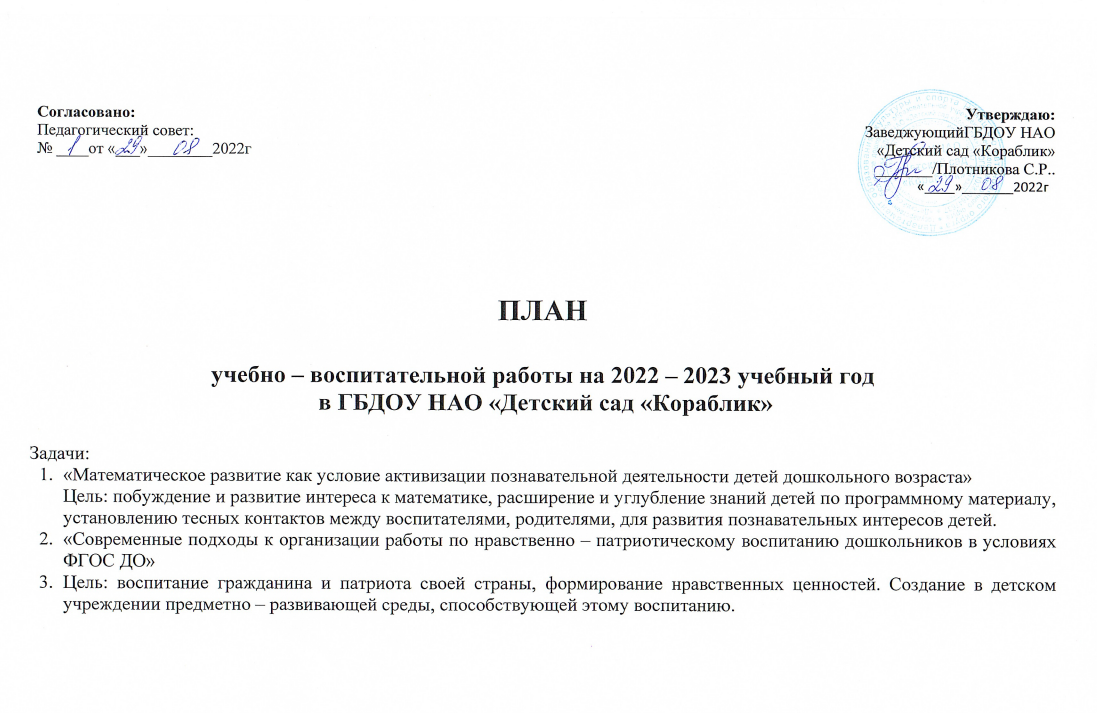 Педагогические советы.Подготовка к педагогическим советам на 2022-2023 учебный годПерспективный план методической работы по формированию элементарных математических представлений в ДОУ на 2022-2023 учебный годЗадача «Математическое развитие как условие активизации познавательной деятельности детей дошкольного возраста»Цель:  побуждение и развитие интереса к математике, расширение и углубление знаний детей по программному материалу, установлению тесных контактов между воспитателями и родителями, для развития познавательных интересов детей.   РАБОТА ПО РЕАЛИЗАЦИИ НАЦИОНАЛЬНО-РЕГИОНАЛЬНОГО КОМПОНЕНТАСистема последовательности работы по воспитанию  уважения и любви к малой родинеКомпоненты духовно-нравственного и патриотического воспитания детей на примере истории, быта и культуры малой родины: города Нарьян – Мар, Ненецкого автономного округа активно включаются во все виды деятельности с детьми и взрослыми:- непрерывн- непосредственно образовательную деятельность- совместная деятельность педагога с детьми по всем основным направлениям развития ребенка- самостоятельная деятельность детей- совместная деятельность с родителями воспитанников-работа с социумом.РАБОТА С СОЦИУМОМ И  ОРГАНИЗАЦИЯМИ.Работа с кадрами.График проведения плановых инструктажей в ГБДОУ  «Детский сад «Кораблик» на 2022-2023 учебный год. План оперативного контроля образовательной деятельности  на 2022-2023 учебный годПлан административного контроляЕжемесячный контроль            РАБОТА ПО ЗАЩИТЕ ПРАВ И ИНТЕРЕСОВ РЕБЕНКАЦель:1. Обеспечение защиты прав ребенка, их соблюдение педагогами ДОУ и родителями воспитанников. Развитие ответственного поведения взрослых (родителей и педагогов) по отношению к детям.Задачи:- Познакомить педагогов с нормативно - правовой базой по проблеме защиты прав детства, повышать уровень педагогического мастерства в этой области через разнообразны формы работы;- Развивать навыки конструктивного взаимодействия с детьми;- Формировать у детей знания о правах ребенка;- Вести пропаганду правовых знаний среди родителей воспитанников, формировать ответственность за свои поступки;- Привлекать родителей к участию в мероприятиях ДОУ. Охрана жизни и здоровья воспитанниковМодель двигательного режима в дошкольном учреждении.План мероприятий по патриотическому воспитанию на 2022-2023 учебный годПроект «Воспитание гражданина патриота» или «С чего начинается Родина»ВведениеПрезидент Российской Федерации В.В. Путин обращает особое внимание на воспитание патриотов нашей страны. В подписанном им Указе о совершенствовании государственной политики в области патриотического воспитания говорится: «Мы должны строить своё будущее и будущие своих детей. И такой фундамент – это патриотизм. Это уважение к своей Родине и традициям, духовным ценностям наших народов. Это ответственность за свою страну и её будущее. Что дети видят, слышат, что они читают, во многом зависит морально-нравственный климат в обществе в целом.Именно в дошкольном возрасте закладывается основа личности: развивается целостное восприятие окружающего мир, непосредственное эмоциональное отношение к окружающим людям, сочувствие к их нуждам и переживаниям.Здесь начинают развиваться такие черты характера, которые закладывают в основу нравственного и патриотического воспитания: трудолюбие, милосердие, гуманность и т. д. Чувство Родины начинается с восхищения тем, что видит перед собой малыш, чему он удивляется, что вызывает отклик в его душе. И хотя многие впечатления не осознаны им глубоко, но пропущенные через детское восприятие, они играют огромную роль в становлении личности патриота.Самое существенное в воспитании нравственных и патриотических чувств – это непосредственное их проявление в реальных практических поступках, повседневной жизни. Занимаясь воспитанием детей, решая задачи нравственно-патриотического воспитания, каждый педагог должен строить свою работу в соответствии с местными условиями и особенностями детей. Актуальность проблемы заключается в том, что современные дети мало знают о родном городе, стране, особенностях народных традиций, часто равнодушны к близким людям, в том числе к товарищам по группе, редко сострадают чужому горю. Явно недостаточной является работа с родителями по проблеме нравственно-патриотического воспитания в семье. В нормативных документах и программах дошкольных учреждений отражена необходимость активного взаимодействия с семьей, однако при этом недостаточно разработаны содержание и формы работы с семьями с целью воспитания чувств патриотизма. Противоречия, сложившиеся в настоящее время, в условиях ломки нравственных идеалов российского общества, приобретают особую актуальность в формировании основ патриотизма у дошкольников.В общественном сознании получили широкое распространение равнодушие, пренебрежительное отношение к гражданскому долгу и служению Родине.  Патриотическое воспитание дошкольников — это не только воспитание любви к родному дому,  семье, детскому саду городу, к родной природе, культурному достоянию своего народа, своей нации и толерантного отношения к представителям других национальностей, но и воспитание уважительного отношения к труженику и результатам его труда, родной земле, защитникам Отечества, государственной символике, традициям государства и общенародным праздникам. Все эти задачи важны и актуальны, от решения ни одной из них нельзя отказаться, но приоритетной в дошкольном возрасте является задача воспитания у малышей любви и привязанности к родному дому, семье, прежде всего к матери, и к детскому саду.Педагогам необходимо задуматься, какими методами и способами  начинать формирование патриотического воспитания детей дошкольного возраста. В этой связи особую значимость приобретает знакомство дошкольников с жизнью страны, её героями, историческими деятелями, известными людьми, полководцами.Предлагаемый материал поможет сформировать у дошкольников первые чувства патриотизма: гордости за свою Родину, любовь к родному краю, уважение традиций. Полученные на тематических занятиях,  утренниках и других досуговых мероприятиях знания позволят подвести ребёнка к пониманию неповторимости культуры своего народа.Цель проекта:Воспитание гражданина и патриота своей страны, формирование нравственных ценностей. Создание в детском учреждении предметно-развивающей среды, способствующей этому воспитанию.Ориентиром в патриотическом воспитании детей в период детства становятся:  детская игра, проектно - поисковая деятельность взрослых с детьми, художественно – литературное творчество, общение, творческо – продуктивная деятельность, средства эстетического воспитания.Чтобы реализовать цель, были поставлены следующие задачи:Реализовать данную цель можно через решение следующих задач:Воспитывать у детей:стремление к познанию культурных традиций через творческую, познавательно – исследовательскую деятельность;стремление чувствовать и осознавать себя частью большого этноса, выражать свою собственную субкультуру;воспитывать уважительное отношение к наследиям других народов.воспитывать патриотизм, уважение к культурному прошлому России.Воспитывать гражданско-патриотические чувства через изучение государственной символики России.Формировать у детей:чувство любви к родному краю, своей малой родине на основе приобщения к родной природе, культуре и традициям;представление о России как о родной стране;умение анализировать различные социальные явления и события, сопоставлять их, обобщать;стимулировать детскую активность через национальные подвижные игры.Развивать у детей:познавательные процессы (восприятие, память, внимание, воображение, мышление) и мыслительные операции (анализ, синтез, сравнение, обобщение) посредством специальных игр и упражнений;представления о национальной культуре, об образе жизни людей, населяющих НАО и Россию.Данные задачи решаются во всех видах детской деятельности: в играх, в труду, в быту – так как воспитывают в ребенке не только патриотические чувства, но и формируют его взаимоотношения со взрослыми и сверстниками.Ожидаемый результат: 1.Создание системы занятий по патриотическому воспитанию дошкольников в процессе развития проектной деятельности  (картотека материалов для воспитателей).2. Подготовка методических рекомендаций по взаимодействию с семьями в области патриотического воспитания дошкольников на основе нравственного образования.3. Фото- и видеотека для повышения компетентности воспитателей и родителей в области нравственно – патриотического воспитания дошкольников.4. Обогащение предметно – развивающая среда ДОУ по нравственно – патриотическому развитию детей.5. Создание банка данных об оценке качества нравственно - патриотического развития детей в ДОУ.Предполагаемый результатДети должны знать.домашний адрес (испытывать любовь и привязанность к родному дому, семье, матери, детскому саду; дорожить своей семьей, домом; с удовольствием идти в детский сад);место работы родителей (иметь представление о значимости их труда; испытывать гордость и уважение к труду взрослых; иметь посильные трудовые обязанности дома, в детском саду, нести ответственность за их выполнение);место проживания: город, округ; предприятия родного города и их значимость; символику города, достопримечательности; климатические условия; флору и фауну города и округа; крупные города области, а также находить их на карте; природоохранные мероприятия;свою нацию, язык, традиции (должны гордиться своим народом, его достижениями); столиц нашей Родины — Москву (знать историю, достопримечательности несколько крупных городов, страну и показывать их на карте России флаг, герб, гимн России);представителей других национальностей, населяющих нашу Родину (уважать их культуру и традиции);природу родных мест, флору и фауну (необходимо научиться любоваться природой, бережно относиться к ней);название планеты, на которое мы живем;пять-шесть народов, живущих на Земле, их быт, традиции; климатические и природные условия не которых стран; животных, которые там живут, и растения, которые там растут.Формы и методы работы с педагогами, родителями и детьми для реализации проекта: Приглашение в путешествие.Создание проблемной ситуации.Мини – музей.Гостиная.    Совместная проектная деятельность.Совместная деятельность родителей и детей по изготовлению поделок.Конкурсы рисунков и поделок.Конкурсы стихов.Анализ нравственных качеств.Ручной труд.БеседаТеатрализация.Природоохранная деятельность.Изготовление подарков.«Уроки доброты».Выставки и экспозиции.Игры (дидактические, народные подвижные, настольно-печатные, игры-сотрудничества).Чтение художественной литературы.Развлечения, досуги, праздники, концерты.Инсценировки, театрализации.Выставка военной техники, детских рисунков «Миру – мир, войны не нужно!».Коллажи, посвященные Великой Отечественной войне.  Формы работы при работе с родителями  :Анкетирование родителей «Мой ребенок, какой он?»Поддержание групповых традиций совместным участием в них (н-р: «Сладкий вечер», «Приглашаем гостей»)Индивидуальные консультации, беседы.Круглый стол для родителей «Воспитать патриота и гражданина».Фотовыставки   «Мой любимый город Нарьян-Мар», «Самое красивое место в нашем городе», «День Победы», «Наши Защитники Отечества»,  «Мой папа и дед служил в Армии», «Праздники и развлечения в детском саду» и др.Совместное творчество родителей и детей как стимул единения семьи (конкурс творческих работ к Дню Матери, к Дню Защитника Отечества, к Дню Победы, создание рисунков, аппликаций).Совместное создание взросло-детских  проектов «История родного города»,  «Мой город вчера и сегодня»,Оформление тематических информационных стендов. Этапы работы по патриотическому воспитаниюНа информационно – аналитическом этапе осуществиляется анализ целей и задач основной общеобразовательной программы дошкольного образования, оценивается и интерпретируется результат психолого-педагогической диагностики актуального состояния и развития (ценностные представления, умения, отношение)  начал культурных истоков у детей старшего дошкольного возраста, на основе адекватно-подобранных диагностических методик. Выявляется актуальное состояние и развитие детей, которое соотносилось с планируемым (прогнозируемым) психолого-педагогическим результатом развития ребенка по окончанию данного возрастного периода. Определяются направления образовательной деятельности, которые необходимо предусмотреть (предвидеть) в ходе реализации проекта. А также  определен ожидаемый социально-значимый результат.В подготовительном этапе пересмотрев все темы недели, включили образовательные задачи по патриотическому воспитанию в планирование тематических недель.«Реализация задач патриотического воспитания дошкольников через планирования тематических недель»План работы:ПРИЛОЖЕНИЕ № 1:План работы с детьми по подготовке и проведения  Дня ПобедыПРИЛОЖЕНИЕ № 2:План работы с детьми по подготовке и проведениюДня независимости РоссииПРИЛОЖЕНИЕ № 3:План работы по преемственностью со школойПлан работы ППК на 2022-2023 учебный год.План работы «Школы молодого педагога» на 2022-2023 учебный годЦель: Повышение профессионального мастерства молодых педагогов по вопросу организации психолого-педагогической работы с воспитанниками.Задачи:1. Обеспечение наиболее легкой адаптации молодых специалистов в коллективе, в процессе адаптации поддержать педагога эмоционально, укрепить веру педагога в себя.2.   Использовать эффективные формы повышения профессиональной компетентности и профессионального мастерства молодых специалистов, обеспечить информационное пространство для самостоятельного овладения ими профессиональными знаниями с целью быстрейшего овладения трудовыми навыками и приобретения необходимой компетенции;3. Применение метода наставничества для приобщения молодых специалистов к корпоративной культуре учреждения, объединения вокруг традиций ДОУ.Прогнозируемые результаты:По итогам данной работы воспитатели освоят профессиональные умений:  аналитические умения, позволяющие проводить анализ выполняемых в педагогическом взаимодействии с ребенком требований, оценивать данные требования;  умение применять психолого-педагогические знания в воспитательно-образовательной работе с ребенком;  умение планировать, подготавливать и осуществлять процесс воспитательно-образовательной работы с ребенком;  умение анализировать индивидуальные качества ребенка, под руководством специалиста осуществлять педагогическую диагностику, психологический анализ индивидуальных особенностей ребенка и организовывать психолого-педагогическую поддержку развития ребенка;  прогностические умения, позволяющие учитывать специфику индивидуальности ребенка в воспитательно-образовательном процессе;  умение анализировать развивающую среду в дошкольном образовательном учреждении и создавать эстетически грамотно организованную и психологически комфортную развивающуюся среду в нем;  умение использовать современные инновационные технологии в образовательно-воспитательном взаимодействии с ребенком и др.Календарный план воспитательной работы в государственном бюджетном дошкольном образовательном учреждении Ненецкого автономного округа «Детский сад «Кораблик» на 2022-2023 учебный год2022 год - Год народного искусства и нематериального культурного наследия России.2023 год - Год педагога и наставникаЦель планирования: систематизировать воспитательную деятельность в соответствии с событиями приуроченным к государственным и национальным праздникам, значимым событиям российской истории, культуры, Ненецкого автономного округа  и города Нарьян - Мар, также значимых для жизни воспитанников в соответствии с Образовательной программой детского сада.Задачи:- включать события разных категорий, в которых обязательно участвуют педагоги, дети и родители. Это важные даты, которые имеют отношение к национальным и международным праздникам, к истории народа, страны, города, а также значимые для детей семейные праздники, традиционные мероприятия детского сада.- способствовать формированию у дошкольников, ценностного отношения к государственным символам через включение их в протокол проведения торжественных мероприятий в честь государственных праздников и финальных спортивных этапов.- организовать все виды детской деятельности и обеспечить их социально-личностную ориентированность.Общие положения.Календарный план воспитательной работы государственного бюджетного дошкольного образовательного учреждения  Ненецкого автономного округа «Детский сад «Кораблик»  составлен с целью определения форм и видов воспитательных мероприятий на  2022-2023 учебный год.Является приложением  к содержательной части Рабочей программы воспитания ДОУ на 2022-2023 учебный год. Данный план разработан в соответствии с пунктом 2 статьи 12.1 Федерального закона от 29 декабря 2012 г. N 273-ФЗ "Об образовании в Российской Федерации", Примерным Календарным планом воспитательной работы на 2022 – 23 учебный год в РФ от 17 июня 2022 г. N ТВ-1146/06, Письмом Минпросвещения Российской Федерации от 15.04.2022 № СК- 295/06 «Об использовании государственных символов Российской Федерации», Основной образовательной программой дошкольного образования ГБДОУНАО «Детский сад «Кораблик», приоритетными направлениями работы учреждения в учебном году и инновационными проектами.Календарный план воспитательной работы отражает содержание Рабочей программы воспитания в редакции 2022 года в ежегодном планировании образовательной деятельности на год. Содержание образовательной программы детского сада и Рабочей программы воспитания, как неотъемлемой ее части, педагоги реализовывают в течение всего времени пребывания ребенка в детском саду (п. 2.5 ФГОС ДО, приказ Минобрнауки от 17.10.2013 № 1155).В дни празднования государственных праздников и при проведении торжественных мероприятий, в том числе финальных этапов, а также в рамках летней оздоровительной кампании рекомендуется:-исполнение Государственного гимна Российской Федерации (краткой или полной его версии);-поднятие или внесение Государственного флага Российской Федерации.Календарный план воспитательной работы разделен на модули, которые отражают направления воспитательной работы детского сада в соответствии с основной образовательной программой государственного бюджетного дошкольного образовательного учреждения  Ненецкого автономного округа «Детский сад «Кораблик». Календарный план воспитательной работы разрабатывается на один учебный год, и утверждается ежегодно, как приложение к Рабочей программе воспитания.Образовательные события на 2022-2023 годТема/формы и содержание работыДатаОтветственныеПедсовет № 1: «Организация учебно – воспитательного процесса и создание условий  для работы с детьми на новый учебный год».1.  Выполнение решений предыдущего педсовета. Анализ работы в летне-оздоровительный период.2.Утверждение плана организованной образовательной деятельности ДОУ, режима работы ДОУ  на 2022-2023 учебный год.2.  Знакомство с годовым планированием работы ДОУ в 2022-2023 учебном году.3.  Утверждение положений, локальных актов и т.д.4.  Организационные вопросы.5.  Принятие решения педсовета.29.08.2022г.Заведующий ДОУ,Зам.зав. по ВМР,Педагоги, специалисты Педсовет № 2: «Современные подходы к организации работы по нравственно-патриотическому воспитанию дошкольников в условиях ФГОС ДО»1. Выполнение решений предыдущего педсовета.2.Доклад «Актуальность нравственно-патриотического воспитания детей дошкольного возраста».3.Итоги тематического контроля: «Состояние работы в ДОУ по патриотическому воспитанию» 4. Итоги смотра-конкурса  уголков краеведения и патриотического воспитания в ДОУ.5. Творческие отчеты по теме. 6. Принятие решения педсовета08.12.2022г.Заведующий ДОУ,Зам.зав. по ВМР,Педагоги, специалистыПедсовет № 3: «Создание условий для развития познавательной активности дошкольников средствами математики»Повестка:1.Выполнение решений предыдущего педсовета.2.Деловая игра «Осуществление познавательного развития дошкольников средствами ФЭМП2. Итоги конкурса ««Использование новых методов обучения математике на занятиях и в повседневной жизни»3.Итоги тематического контроля.4. Принятие решения педсовета06.04.2023Заведующий ДОУ,Зам.зав. по ВМР,Педагоги, специалисты№ 4. «Итоги учебного года»Повестка:1. Анализ выполнения программных задач за учебный год с использованием диагностики знаний детей по всем образовательным областям.2. Оценка готовности детей подготовительной и речевой групп  к обучению в школе.3. Анализ воспитательно-образовательной работы в детском саду за учебный год (воспитатели, специалисты)4. Обсуждение и утверждение плана работы, режима дня и сетки занятий на летний оздоровительный период.5. Решение педсовета.25.05.2023Заведующий ДОУ,Зам.зав. по ВМР,Педагоги, специалистыФормы работы.Тема, цель, содержаниеУчастникиСроки проведенияОтветственныйПрактический результат1. Оказание помощи: консультации1.Тема: «Первые шаги в математику» Цель: ввести педагогов в данную проблему; настроить на работу.2. «Развивающая среда как средство развития математических представлений дошкольников»3. «Современные технологии логико-математического развития и обучения детей дошкольного возраста».4. Использование занимательной математики в работе с детьми.5. Индивидуальная работа с детьми по математике.Цель: уточнить некоторые теоретические вопросы; совершенствовать практические навыки работы с детьми.ВоспитателиВ течение годаЗам по ВМРПамятка для воспитателей по организации и проведению занятий по математике.Перечень литературы для оказания помощи.Советы и рекомендации по организации и проведению работы с детьми по интересующим вопросам.Конкурс находчивых и сообразительных«Использование новых методов обучения математике на занятиях и в повседневной жизни»Цель: повысить уровень теоретических знаний педагогов; вооружить практическими навыками проведения работы с детьми.ВоспитателиЯнварьЗам по ВМРМатериал по занимательной математике.Деловая игра«Что? Где? Когда?» по теме: «Интеллектуальные игры как средство развития познавательной активности»Цель: расширить представление воспитателей об основных типах интеллектуальных игр; проверить уровень полученных знаний; стимулировать самостоятельное изучение материала; развивать логическое мышление, сообразительность, коммуникабельность.ВоспитателиФевральЗам по ВМРСоздание перспективного плана работы недели математики.Открытые просмотры1) Занятие по математике во 2 младшей группе Воспитатели: Гукова С.А., Лещенко А.С.2) Занятие в средней группе Воспитатели: Гаврилова В.Н., Кожевина А.А.3) Занятие в старшей группе Воспитатель: Бердникова И.И.4). Занятие по математике в подготовительной группе. Воспитатель Чеснюк Т.Г.5) Занятие в подготовительной речевой группе Воспитатель Артеева И.В.Воспитатели д/сМартМартАпрельАпрельАпрельЗаведующий, Зам по ВМРКонспекты занятийРекомендации педагогамКарточки анализа занятийПроведение математической недели«Математическая неделя»Воспитатели д/сРодителиМартЗаведующий, Зам по ВМРОформление опыта работы по тематическим неделямСамообразование«Развитие элементарных математических представлений через сенсорное воспитание»В течение годаЗаведующий, Зам по ВМРСистематизация материалов по теме.2.Тематический контрольТема «Развитие элементарных математических представлений у детей»ВоспитателиФевральЗаведующий, Зам по ВМРСправка по итогам тематического контроля.3. Педсовет1. Создание условий для развития познавательной активности дошкольников средствами математики.2. Педагогические условия успешного и полноценного интеллектуального развития детей дошкольного возраста.3. Деловая игра «Осуществление познавательного развития дошкольников средствами ФЭМП» Цель: оценка профессионализма воспитателя   в осуществлении познавательного развития дошкольников средствами ФЭМП.4. Обсуждение опыта работы по обучению детей элементарной математике.Заведующий, Зам по ВМРВоспитатели д/сАпрельЗаведующий, Зам по ВМРСхема «Педагогические условия успешного и полноценного интеллектуального развития детей дошкольного возраста.Решение педсовета по совершенствованию работы по проблеме.4. Изучение, обобщение, распространение, внедрение ППОСоздание опыта работы по теме «Создание условий для развития познавательной активности детей средствами ФЭМП»Зам по ВМР и заведующийАпрельЗаведующий, Зам по ВМРПерспективный план создания опыта.5. Создание условий.Приобретение методической литературы.Приобретение детской литературы.Приобретение пособий по проблеме.Приобретение и изготовление дидактических развивающих игр.Приобретение демонстрационного материала.Обновление математических игротек и «тематических зон» в группах.В течение годаЗаведующий, завхозВыставка игр, пособий, литературы6. Формы работы с родителями1.Анкетирование2.Оформление наглядной информации.3.Индивидуальные беседы и консультации.4.Родительское собрание (групповое)«Интеллектуальная готовность ребенка к школе».5.Выпуск газеты для родителей по теме «Первые шаги в математику»6.День открытых дверей в детском саду.Цель: взаимодействие детского сада и семьи.РодителиВ соответствии с годовым планомЗаведующий, Зам по ВМРАналитическая справка по итогам анкетирования. Протокол собрания. Материалы информации. Советы и рекомендации.Выпуск газеты для родителей.7. Формы работы со школой.7.Совместный педсовет учителей и воспитателей.Цель: взаимосвязь и преемственность в работе детского сада и школы.Воспитатели д/с Учителя начальных классов.Осенние каникулы.Заведующий, Зам по ВМРЗавуч по нач. классам.Выработка совместного плана работы по проблеме.II младшая группа(3-4 года)Средняя группа(4-5 лет)Старшая группа(5-6 лет)Подготовительная(6-7 лет)«Я и моя семья»«Родной город»«Население, растения, животные»«Население и его культура»Познавательная деятельность. Игра. Ппрактическая деятельностьПознавательная деятельность. Игра. Ппрактическая деятельностьПознавательная деятельность. Игра. Ппрактическая деятельностьПознавательная деятельность. Игра. Ппрактическая деятельностьРечевое общение. Коммуникация ПознаниеПознаниеПознаниеМетоды и приемыМетоды и приемыМетоды и приемыМетоды и приемы   Рассказы воспитателя о детях.   Рассказы воспитателя о себе.   Рассказы о родителях.   Игры на сближение.   Встречи в семье (ходим в гости).   Совместные праздники с родителями   Рассказы взрослых.   Народные игры.   Экскурсии.   Наблюдения.   Рассматривание иллюстраций, фото.   Рисование.   Конструирование.   Лепка.   Аппликация.   Рассказы взрослых.   Экскурсии.   Наблюдения.   Опыты.   Подвижные, сюжетно-ролевые игры.   Пение.   Художественный труд.   Продуктивная деятельность.     Рассказы взрослых.     Проблемные ситуации.     Народные, сюжетно-ролевые игры.     Экскурсии.     Наблюдения.     Встречи с интересными людьми.     Продуктивная деятельность.п/пСоциальный партнёрЦели и формы работы1СОШ № 1, № 4Цель: обеспечение максимально комфортного перехода детей от модели воспитания, образования и развития (дошкольное учреждение) к учебной, школьной модели.Формы работы: посещение школы первоклассника, совместные занятия с учителями начальных классов, мониторинг выпускников детского сада, обучающихся в школах.2Ненецкая  центральная библиотекаЦель: ознакомление детей с работой библиотеки; маркетинг новой детской художественной литературы; повышение профессионального мастерства педагогов. Формы работы: экскурсии, посещение занятий в библиотеке; ознакомление с новинками литературы; посещение выставок.3КДЦ «Арктика»Цель: повышение художественно-эстетического вкуса детей, приобщение к прекрасному, к искусству, обучение самовыражению, развитию творческих способностей.Формы работы: участие в конкурсах, тематических праздниках, посещение выставок.4Школа искусств Цель: повышение художественно-эстетического вкуса детей, приобщение к прекрасному, к искусству, обучение самовыражению, развитию творческих способностейФормы работы: участие в концертах,тематических праздниках, посещение выступлений. Посещение кружков и секций.567Центр ДАРЦель: создание благоприятных условий для личностного развития ребёнка, оказание родителям комплексной социально-психологической  помощи.  Формы работы: консультации, посещение семинаров. 8ГБУЗ Ненецкая  окружная больницаЦель: медицинское обслуживание дошкольников.9Ненецкий окружной краеведческий музей»Цель: ознакомление детей с работой музея, приобщение к прекрасному,  к истории культуры и быта коренного населения.Формы работы: посещение занятий, тематические экскурсии.10Ненецкий этно – культурный центрЦель: приобщение к прекрасному,  к истории культуры и быта коренного населения.Формы работы: участие в конкурсах, выставках.№ п/пНаименование инструкцииКатегория инструктируемыхПланируемая дата Отметка о выполнении1Инструкция о порядке действий работников ДОУ при эвакуации в случае возникновения пожара.Все работники ДОУСентябрьДекабрьМай2Инструкция о мерах пожарной безопасностиВсе работники ДОУСентябрьДекабрьМай3Инструкция о мерах пожарной безопасности при проведении новогодних елок на объектах с массовым пребыванием людей.Работники ДОУ назначенные  ответственными на время проведения утренников.Декабрь4Инструкция по охране жизни и здоровья детей во время пребывания в ДОУВсе работники ДОУАвгустДекабрьМай5Инструкция при проведении утренней гимнастики, занятий по физическому воспитанию и других спортивных мероприятий в спортивном зале и на спортивной площадке.Педагогические работникиСентябрьФевраль6Инструкция по технике безопасности при проведении музыкальных занятий и других мероприятий в музыкальном зале.Педагогические работникиСентябрьФевраль7Инструкция по охране труда и технике безопасности при проведении  с детьми занятий по продуктивным видам деятельности.Педагогические работникиСентябрьФевраль8Инструкция по охране труда и технике безопасности при проведении  массовых мероприятий (утренников, концертов, вечеров досуга)Педагогические работникиСентябрьФевраль9Инструкция по охране жизни, здоровья воспитанников на прогулочных площадках, во время целевых прогулок и экскурсий.Педагогические работникиСентябрьФевральМай10Инструктаж по технике безопасности и охране труда по должностям и при выполнении работ.Все работники ДОУСентябрьДекабрьМартИюнь11Инструкция по действиям персонала ДОУ  при угрозе или совершении террористического акта.Все работники ДОУСентябрьМарт12Инструкция по действиям персонала ДОУ  при угрозе или возникновении ЧС природного и техногенного характера и выполнении мероприятий гражданской обороныВсе работники ДОУСентябрьМартСРОКИ ПРОХОЖДЕНИЯ АТТЕСТАЦИИ 2022-2023 ггСРОКИ ПРОХОЖДЕНИЯ АТТЕСТАЦИИ 2022-2023 ггСРОКИ ПРОХОЖДЕНИЯ АТТЕСТАЦИИ 2022-2023 ггСРОКИ ПРОХОЖДЕНИЯ АТТЕСТАЦИИ 2022-2023 ггСРОКИ ПРОХОЖДЕНИЯ АТТЕСТАЦИИ 2022-2023 ггСРОКИ ПРОХОЖДЕНИЯ АТТЕСТАЦИИ 2022-2023 гг№ФИОДолжностьКатегорияДата присвоенияСрок прохождения1Артеева Ирина Викторовнавоспитатель128.01.202128.01.20262Антонова Галина НиколаевнавоспитательБ/КНет 2-х лет24.01.20233Барахматова Наталья Александровнаучитель - логопед128.01.202128.01.20264Болгова Екатерина Алексеевнавоспитатель130.04.202030.04.20255Бердникова Ирина  ИвановнавоспитательСЗД01.09.2019г.01.09.20246Владимирова Людмила Михайловнавоспитатель131.10.201931.10.20247Гаврилова Валентина Николаевнавоспитатель127.06.202227.06.20278Гукова Светлана Александровнавоспитатель128.05.202128.05.20269Дуркина Алина Алексеевнаучитель – дефектологСЗД10.03.202210.03.202710Данилова Татьяна АнатольевнаМуз-й руководитель103.10.201803.10.202311Дивисенко Любовь Александровнаучитель - логопедВ26.11.202026.11.202512Дубинина Арина МурадовнавоспитательСЗД15.05.201915.03. 202413Елисеева Татьяна Михайловнасоциальный педагог127.02.202027.11.202514Журавлева Ирина ВладимировнавспитательСЗД21.02.201721.02.202215Кийко Ольга АлександровнавоспитательСЗД04.12.202004.12.202516Катеринчак Татьяна ОлеговнавоспитательСЗД01.09.201901.09.202417Кучева Алина Андреевнапедагог - психологБ/КДО01.09.202218Косякова Лариса Борисовнавоспитатель Б/КНет 2-х лет14.08.202219Кожевина Анастасия АлексеевнавоспитательБ/КНет 2-х лет01.09.202420Лещенко Александра СергеевнавоспитательБ/КДОДО21Невзорова Василина ВасильевнавоспитательСЗД15.04.2016ДО22Рочева Алена СергеевнавоспитательСЗД02.09.202002.09.202523Семяшкина Виктория Петровнавоспитатель127.06.202227.06.202724Усенко Александра СергеевнавоспитательСЗД03.12.2018ДО25Торопова Алина СергеевнавоспитательСЗД10.03.202210.03.202726Хаймина Мария Игоревнавоспитатель125.03.202125.03.202627Чеснюк Татьяна ГеоргиевнавоспитательСЗД03.12.201803.12.202328Чугунова Елена Григорьевнавоспитатель130.01.202030.01.2025МесяцСодержание работыОтветственныйГруппыГруппыГруппыГруппыГруппыГруппыГруппыСпециалистыСпециалистыСпециалистыСпециалистыСпециалистыМесяцСодержание работыОтветственный2 мл -12мл-2Ср-1Ср-2СтарПодгРечевМузоФизоУч. логУч. деф.СоцпедАвгустООАвгустООООООООООООСентябрьОО ОО ОО ОО ОО ОО ОО ОО ОООООктябрьОформление педагогической документации ОООООООООООООктябрьРеализация тематического планирования с использованием спортивных упражнений по сохранению и укреплению психического и физического здоровья дошкольников ОООООООНоябрьОформление микрокабинетов ООООООООООООНоябрьОрганизация и проведение непосредственно-образовательной деятельности по знакомству с окр. миром дошкольников, через организацию профмастерских ОООООООДекабрьОрганизация условий для социальной адаптации детей посредством ранней профориентации ОООООООДекабрьАнализ организации взаимодействия с родителями ООООООООООООЯнварьСодержание страничек педагогов на сайте ООООООООООООЯнварьВыявление уровня продуктивной деятельности (ранняя профориентация) ООООООООООООФевральРеализация тематического плана «Месячник Защитника Отечества» ООООООООФевральАнализ календарно- тематического планирования воспитательно - образовательной работы ООООООООООООМартОбразовательная деятельность по социально-коммуникативному направлению развития ОООООООООМартОрганизация работы с воспитанниками и родителями по профилактике ДТТ ОООООООАпрельОрганизация прогулок ОООООООАпрельПроверка предметно-пространственной среды (профориентация) ОООООООМайОрганизация оздоровительной работы ОООООООО№СодержаниеСрокиОтветственный1Анализ профессиональной компетентности педагогов, профессиональной переподготовки, аттестации Сентябрь 2022 Контроль за порядком размещения и обновления информации на сайтах 1 раз в квартал Контроль по заключению с поставщиками контрактов, договоров по продуктам питания 1 раз в кварталКонтроль за содержанием материально-технических ресурсов ЕжемесячноКонтроль мониторинга качества образования воспитанников 1 раз в годКонтроль деятельности психолого-педагогического консилиума 1 раз в кварталСодержание контроля ОтветственныеВыполнение инструкций по охране жизни и здоровья детей Выполнение инструкций по охране труда Выполнение санитарно-эпидемиологического режима Организация питания воспитанников Выполнение норм питания воспитанников Анализ детской заболеваемости Посещаемость воспитанниками ДОО Участие педагогов в работе ГМО, в конкурсной, научно-практической деятельности ПериодМероприятияАвгуст-сентябрь1.     Изучение нормативно – правовой базы по защите прав человека.2.     Утверждение годового плана работы социального педагога.Сентябрь1.     Работа с семьями воспитанников и педагогами. Изучение и обновление социальных паспортов воспитанников.2.     Консультация «Защите права детства»3.     Посещение родительских собраний.Октябрь1.     Беседа и рассматривание иллюстраций к Конвенции о правах ребенка.2.     Беседы с родителями и педагогами  с целью выявления и профилактики нарушения прав детей, необходимости психологической поддержки.Ноябрь1.     Консультация с педагогами по профилактике жестокого обращения с детьми.2.     Памятка для родителей «Права ребенка и их соблюдение в семье».Декабрь1.     Цикл тематических мероприятий с воспитанниками: Каждый ребенок имеет право на достойную и счастливую жизнь (старший возраст).2.     Памятка для родителей «Семь правил воспитания».Январь1.     Изучение проблемных ситуаций, возникающих в общении с родителями.2.     Этическая беседа с воспитанниками о правилах поведения при конфликте со сверстником: Как правильно поступить.Февраль1.     Работа с родителями, изучение проблемных ситуаций.2.     Этическая беседа с воспитанниками о правилах поведения с незнакомцем.Март1.     Анкетирование родителей «Отношение родителей к правам ребенка».2.     Цикл тематических мероприятий с воспитанниками: Каждый ребенок имеет право на свободу выражать свои мысли. Как правильно это делать (старший возраст).Апрель1.     Тренинг с воспитанниками: «Если чужой стучится в дверь».2.     Анализ профессиональных качеств педагогов: Стиль общения с детьми.Май1.     Самоанализ деятельности ДОУ по защите прав детей.2.     Посещение родительских собраний.3.     Обновление социальных паспортов групп.№Содержания деятельностиСодержания деятельностиСистема мер с указанием конкретных сроков и исполнителей1.1. Улучшение качества медицинского обслуживания1.1. Улучшение качества медицинского обслуживания1.1. Улучшение качества медицинского обслуживания1.1. Улучшение качества медицинского обслуживания1.Изучение состояния здоровья детей, определение группы здоровья, индивидуальные рекомендации.Изучение состояния здоровья детей, определение группы здоровья, индивидуальные рекомендации.Анализ состояния здоровья и физического развития детей Сроки: сентябрь-октябрьОтветственный: медсестра 2.Осуществление индивидуального подхода к каждому ребенку во время пребывания в детском садуОсуществление индивидуального подхода к каждому ребенку во время пребывания в детском садуПредупредительный контрольВ течение года3Антропометрия и диагностика физического развития детей.Антропометрия и диагностика физического развития детей.Анализ состояния физического развития детейСентябрь - Май4Медицинский осмотр детей узкими специалистамиМедицинский осмотр детей узкими специалистамиМедицинские карты. По графику5Постановка на учет ослабленных, часто болеющих детей, детей с ОВЗ.Постановка на учет ослабленных, часто болеющих детей, детей с ОВЗ.Журнал.Сентябрь6Учет гигиенических требований к максимальной нагрузке на детей при организации образовательной деятельности.Учет гигиенических требований к максимальной нагрузке на детей при организации образовательной деятельности.Оперативный контроль. Постоянно7Выполнение требований СанПинВыполнение требований СанПинОперативный контроль. Постоянно8Мониторинг эффективности здоровьесберегающей деятельности.Мониторинг эффективности здоровьесберегающей деятельности.Справка – анализ.Май9Организация профилактических мероприятий по предупреждению простудных заболеваний: «Волшебная приправа» (фитонциды – лук, чеснок), Вакцинация против гриппа.Организация профилактических мероприятий по предупреждению простудных заболеваний: «Волшебная приправа» (фитонциды – лук, чеснок), Вакцинация против гриппа.Оперативный контроль. В течение года.10Взаимодействие с Детской поликлиникойВзаимодействие с Детской поликлиникойДоговор о сотрудничестве, план совместной работыВ течение года11Консультация для педагогов: «Система профилактической работы в ДОУ», «Нетрадиционные методы профилактики ОРВИ и гриппа у дошкольников», «Особенности работы ДОУ в период карантина», «Профилактика плоскостопия у дошкольников».Консультация для педагогов: «Система профилактической работы в ДОУ», «Нетрадиционные методы профилактики ОРВИ и гриппа у дошкольников», «Особенности работы ДОУ в период карантина», «Профилактика плоскостопия у дошкольников».Материалы консультацийВ течение года ежемесячно12Санитарно-просветительская работа среди детей, педагогов, родителей: участие в групповых и общих родительских собраниях, выпуск санбюллетеней, информации для родителей в папке «Рекомендации медицинской службы», беседы с детьми.Санитарно-просветительская работа среди детей, педагогов, родителей: участие в групповых и общих родительских собраниях, выпуск санбюллетеней, информации для родителей в папке «Рекомендации медицинской службы», беседы с детьми.Оперативный контроль. Постоянно1.2. Система рационального питания1.2. Система рационального питания1.2. Система рационального питания1.2. Система рационального питания1.Утверждение и выполнение 10-ти дневного менюУтверждение и выполнение 10-ти дневного менюАнализ выполнения норм питания. Постоянно2Выполнение норм закладки продуктов, выхода блюд, раздачи готовой продукции с пищеблока.Выполнение норм закладки продуктов, выхода блюд, раздачи готовой продукции с пищеблока.Предупредительный контроль. Постоянно3Витаминизация пищиВитаминизация пищиЖурнал закладки продуктовПо графику4Увеличение объема овощей и фруктов в рационе питания детей в летний оздоровительный периодУвеличение объема овощей и фруктов в рационе питания детей в летний оздоровительный периодЖурнал закладки продуктов5Соблюдение питьевого режимаСоблюдение питьевого режимаПредупредительный контрольЕжедневно6Ведение документации по питаниюВедение документации по питаниюАнализ ведения. Постоянно7Консультации для родителей и педагогов по вопросам питания дошкольников в детском саду и семье.Консультации для родителей и педагогов по вопросам питания дошкольников в детском саду и семье.Материалы консультаций. В течение года8Контроль: Соблюдение требований СанПин к санитарно-гигиеническому состоянию помещений ДОУКонтроль: Соблюдение требований СанПин к санитарно-гигиеническому состоянию помещений ДОУПредупредительный контроль. Постоянно9Контроль за сроками реализации скоропортящихся продуктов, за соблюдением калорийности пищиКонтроль за сроками реализации скоропортящихся продуктов, за соблюдением калорийности пищиПредупредительный контроль. Постоянно10Контроль за санитарно – гигиеническим состоянием пищеблока, исправностью оборудованияКонтроль за санитарно – гигиеническим состоянием пищеблока, исправностью оборудованияПредупредительный контроль. Постоянно11Контроль за соблюдением технологии приготовления пищиКонтроль за соблюдением технологии приготовления пищиОперативный контроль. Постоянно12Контроль за суточными пробамиКонтроль за суточными пробамиПостоянно13Организация питания в группах: - соблюдение режима, - проверка контрольной порции, - работа по освоению культурно-гигиенических навыковОрганизация питания в группах: - соблюдение режима, - проверка контрольной порции, - работа по освоению культурно-гигиенических навыковОперативный контроль. Постоянно1.3. Система физкультурно-оздоровительных мероприятий и закаливания1.3. Система физкультурно-оздоровительных мероприятий и закаливания1.3. Система физкультурно-оздоровительных мероприятий и закаливания1.3. Система физкультурно-оздоровительных мероприятий и закаливания1.Мониторинг Определение уровня физического развитияМониторинг Определение уровня физического развитияОперативный контроль справка. 2 раза в год2.Организация оздоровительного режима: - прогулки продолжительностью до 4 часов в день, включающие подвижные игры, пешеходные прогулки, оздоровительные гимнастики; - соблюдение мероприятий по улучшению адаптационного периода у вновь поступающих детей, долго отсутствующих детей после пропусков по болезни или отпуска родителей.Организация оздоровительного режима: - прогулки продолжительностью до 4 часов в день, включающие подвижные игры, пешеходные прогулки, оздоровительные гимнастики; - соблюдение мероприятий по улучшению адаптационного периода у вновь поступающих детей, долго отсутствующих детей после пропусков по болезни или отпуска родителей.Оперативный контроль в течение года3Проведение сезонных физкультурно – оздоровительных мероприятийПроведение сезонных физкультурно – оздоровительных мероприятийОперативный контроль 1 раз в квартал4Коррекционная работа с детьми по развитию движенийКоррекционная работа с детьми по развитию движенийПредупредительный контроль. Ежедневно5Участие в городских, региональных мероприятиях Участие в городских, региональных мероприятиях Предупредительный контроль. Постоянно6Проведение утренней гимнастики, гимнастики после сна, оздоровительного бега и т.д.Проведение утренней гимнастики, гимнастики после сна, оздоровительного бега и т.д.Оперативный контрольВ течение года7Организация ежедневной достаточной двигательной активности, проведение образовательной деятельности по физической культуре (2 занятия в зале, 1 – на улице)Организация ежедневной достаточной двигательной активности, проведение образовательной деятельности по физической культуре (2 занятия в зале, 1 – на улице)Оперативный. В течение года8Реализация системы эффективного закаливания: -осуществление закаливающих мероприятий (солевое закаливание и др.); -облегченная форма одежды; -босохождение, массаж стоп и др.Реализация системы эффективного закаливания: -осуществление закаливающих мероприятий (солевое закаливание и др.); -облегченная форма одежды; -босохождение, массаж стоп и др.Оперативный. В течение года9Реализация здоровьесберегающих технологий в педагогическом процессе ДОУ.Реализация здоровьесберегающих технологий в педагогическом процессе ДОУ.Оперативный . В течение года10Медико-педагогический контроль за проведением занятий по физической культуре, закаливающими мероприятиями, утренней гимнастикиМедико-педагогический контроль за проведением занятий по физической культуре, закаливающими мероприятиями, утренней гимнастикиОперативный Постоянно11Контроль за воздушно – тепловым режимом, соблюдением режима дня. Соблюдением санитарно-гигиенических норм содержания помещенийКонтроль за воздушно – тепловым режимом, соблюдением режима дня. Соблюдением санитарно-гигиенических норм содержания помещенийОперативный Постоянно12Контроль по воспитанию культурно-гигиенических навыковКонтроль по воспитанию культурно-гигиенических навыковОперативный Постоянно13Контроль за организацией прогулкиКонтроль за организацией прогулкиОперативный Постоянно14Организационно-методическое мероприятие по реализации образовательной области «Физическое развитие» согласно основной общеобразовательной программе дошкольного образования ДОУОрганизационно-методическое мероприятие по реализации образовательной области «Физическое развитие» согласно основной общеобразовательной программе дошкольного образования ДОУОперативный. По плану15Контроль за проведением совместных оздоровительных мероприятий с родителямиКонтроль за проведением совместных оздоровительных мероприятий с родителямиОперативный.  В течение года16Реализация плана проведения физкультурно-развивающих мероприятий для детейРеализация плана проведения физкультурно-развивающих мероприятий для детейОперативный. В течение года Блоки физкультурно-оздоровительной работы Блоки физкультурно-оздоровительной работыСодержание физкультурно-оздоровительной работыСодержание физкультурно-оздоровительной работыСоздание условий для двигательной активностиСоздание условий для двигательной активности  Гибкий режим (адаптационный период)  Занятия по подгруппам (младшие группы)  Индивидуальный режим пробуждения после дневного сна  Дни здоровья  Гибкий режим (адаптационный период)  Занятия по подгруппам (младшие группы)  Индивидуальный режим пробуждения после дневного сна  Дни здоровьяСистема двигательной  активностиСистема двигательной  активности  Утренняя  гимнастика  Физкультурные  занятия  Двигательная активность на прогулке  Физкультура на улице   Подвижные игры  Физкультминутки на занятиях  Гимнастика после дневного сна  Физкультурные досуги, забавы, игры  Игры, хороводы, игровые упражнения  Утренняя  гимнастика  Физкультурные  занятия  Двигательная активность на прогулке  Физкультура на улице   Подвижные игры  Физкультминутки на занятиях  Гимнастика после дневного сна  Физкультурные досуги, забавы, игры  Игры, хороводы, игровые упражненияСистема закаливания в повседневной жизниСистема закаливания в повседневной жизни  Утренний прием на свежем воздухе в теплое время года  Облегчённая форма одежды  Ходьба босиком в спальне до и после сна;  Солнечные ванны  (в летнее время)  Дыхательная гимнастика  Обширное умывание  Игровой массаж  Утренний прием на свежем воздухе в теплое время года  Облегчённая форма одежды  Ходьба босиком в спальне до и после сна;  Солнечные ванны  (в летнее время)  Дыхательная гимнастика  Обширное умывание  Игровой массажОрганизация рационального питанияОрганизация рационального питания  Организация  второго завтрака (соки, фрукты)  Введение овощей и фруктов в обед и полдник  Питьевой режим   Организация  второго завтрака (соки, фрукты)  Введение овощей и фруктов в обед и полдник  Питьевой режим Диагностика уровня физического развития, состояния здоровьяДиагностика уровня физического развития, состояния здоровья  Диагностика уровня физического развития  Мониторинг состояния здоровья  Диагностика уровня физического развития  Мониторинг состояния здоровьяРабота с родителямиРабота с родителями  Просвещение родителей  Просвещение родителейВиды    и формы  двигательной активностиВиды    и формы  двигательной активностиОсобенности  организацииОсобенности  организацииФизкультурно – оздоровительная   работаФизкультурно – оздоровительная   работаФизкультурно – оздоровительная   работаФизкультурно – оздоровительная   работаУтренняя гимнастикаУтренняя гимнастикаЕжедневно на открытом воздухе или в зале, длительность 10-15 минутЕжедневно на открытом воздухе или в зале, длительность 10-15 минутПодвижн. игры и физ.упражнения на прогулкеПодвижн. игры и физ.упражнения на прогулкеЕжедневно, во время утренней прогулки, длительность 20-25 минутЕжедневно, во время утренней прогулки, длительность 20-25 минутФизкультминуткаФизкультминуткаЕжедневно по мере необходимости, в зависимости от вида и содержания занятий 3-5 минутЕжедневно по мере необходимости, в зависимости от вида и содержания занятий 3-5 минутПрогулки – походы в лес или близлежащий  паркПрогулки – походы в лес или близлежащий  парк2 раза в месяц с детьми старшего дошкольного возраста, во время, отведенное для физкультурного занятия, организованных игр и упражнений, длительность 60-120 минут2 раза в месяц с детьми старшего дошкольного возраста, во время, отведенное для физкультурного занятия, организованных игр и упражнений, длительность 60-120 минутХодьба по массажным дорожкам в сочетании с контрастными воздушными  ваннами; закаливающие процедурыХодьба по массажным дорожкам в сочетании с контрастными воздушными  ваннами; закаливающие процедуры2-3 раза в неделю группами по 7-10 детей, проводятся после дневного сна в течении 5-7 минут.2-3 раза в неделю группами по 7-10 детей, проводятся после дневного сна в течении 5-7 минут.Гимнастика после дневного снаГимнастика после дневного снаЕжедневно, по мере пробуждения и подъема детей, длительность не более 10 минутЕжедневно, по мере пробуждения и подъема детей, длительность не более 10 минутНОД   в  режиме   дняНОД   в  режиме   дняНОД   в  режиме   дняНОД   в  режиме   дняПо физической культуре, физические занятияПо физической культуре, физические занятия3 раза в неделю, одно в часы прогулки (15-30 минут)3 раза в неделю, одно в часы прогулки (15-30 минут)Самостоятельная двигательная деятельностьСамостоятельная двигательная деятельностьЕжедневно, под руководством воспитателя, продолжительность зависит от индивидуальных особенностейЕжедневно, под руководством воспитателя, продолжительность зависит от индивидуальных особенностейАктивный    отдыхАктивный    отдыхАктивный    отдыхАктивный    отдыхДень здоровьяДень здоровья1 раз в квартал1 раз в кварталФизкультурно – спортивные праздникиФизкультурно – спортивные праздники3 раза в год (35-60 минут)3 раза в год (35-60 минут)Физкультурный   досугФизкультурный   досуг1-2 раза в месяц (20-40 минут)1-2 раза в месяц (20-40 минут)1.4. Система работы по обеспечению охраны и безопасности жизнедеятельности детей и сотрудников1.4. Система работы по обеспечению охраны и безопасности жизнедеятельности детей и сотрудников1.4. Система работы по обеспечению охраны и безопасности жизнедеятельности детей и сотрудников1.4. Система работы по обеспечению охраны и безопасности жизнедеятельности детей и сотрудников1.Создание комфортных и безопасных условий для детей с ОВЗСоздание комфортных и безопасных условий для детей с ОВЗ Дооснастить кабинет учителя-логопеда программным обеспечением для детей ТНР. Дооснастить кабинет учителя – дефектолога.Сроки: в течение уч. года2.С кадрами: Инструктажи: - вводный инструктаж; - на рабочих местах; - по всем направлениям работы.С кадрами: Инструктажи: - вводный инструктаж; - на рабочих местах; - по всем направлениям работы.Журнал регистрации инструктажей.  Ежеквартально3Организация работы комиссии по охране жизни и здоровья детей и сотрудников.Организация работы комиссии по охране жизни и здоровья детей и сотрудников.Сентябрь. Аналитические материалы4Инструктаж по охране труда по пожарной безопасности; по охране жизни и здоровья.Инструктаж по охране труда по пожарной безопасности; по охране жизни и здоровья.2 раза в год. Журнал инструктажа5Инструктаж «Меры пожарной безопасности при устройстве новогодних елок».Инструктаж «Меры пожарной безопасности при устройстве новогодних елок».Декабрь.  Журнал инструктажа6Тренинги по эвакуации при ЧС, угрозе теракта.Тренинги по эвакуации при ЧС, угрозе теракта.1 раз в квартал. Протокол7Проведение общего собрания работников по охране труда и безопасности. (Анализ работы по обеспечению охраны труда и безопасности сотрудников).Проведение общего собрания работников по охране труда и безопасности. (Анализ работы по обеспечению охраны труда и безопасности сотрудников).Январь. Протокол8Проведение тренировочных учений по эвакуации детей.Проведение тренировочных учений по эвакуации детей.Сентябрь/ Апрель. Акт выполнения9Составление графика отпусковСоставление графика отпусковДекабрь. Приказ. График отпусков10Проведение рейдов по соблюдению требований пожарной безопасности.Проведение рейдов по соблюдению требований пожарной безопасности.По плану. Справка11Изучение и выполнение сотрудниками нормативно – правовых документов по ОБЖ, локальных актов, приказов, инструктажей по технике безопасности.Изучение и выполнение сотрудниками нормативно – правовых документов по ОБЖ, локальных актов, приказов, инструктажей по технике безопасности.Оперативный контроль. В течение года12С детьми: Непосредственно образовательная деятельность по безопасности жизнедеятельности (Знакомство с правилами поведения на дороге, в природе и быту) по программе «Приключение Светофора»С детьми: Непосредственно образовательная деятельность по безопасности жизнедеятельности (Знакомство с правилами поведения на дороге, в природе и быту) по программе «Приключение Светофора»В течение года. Оперативный контроль13Совместные мероприятия с ГИБДД УВД по г. Нарьян - Мар, с целью обучения дошкольников правилам дорожного движения.Совместные мероприятия с ГИБДД УВД по г. Нарьян - Мар, с целью обучения дошкольников правилам дорожного движения.Апрель. Фотоотчет14Разработка и реализация плана по профилактике дорожно – транспортного травматизма в детском саду  по программе  «Приключение Светофора» Разработка и реализация плана по профилактике дорожно – транспортного травматизма в детском саду  по программе  «Приключение Светофора» В течение года. План15Разработка и реализация плана по противодействию терроризму и экстремизму (Приложение).Разработка и реализация плана по противодействию терроризму и экстремизму (Приложение).В течение года. План.16С родителями: - индивидуальные беседы по запросам родителей – размещение в родительских уголках материалов по ОБЖ и ППД.С родителями: - индивидуальные беседы по запросам родителей – размещение в родительских уголках материалов по ОБЖ и ППД.В течении года. Оперативный контроль17Контроль: нагрузка во время проведения НОД; оформление и пополнение центров по безопасности дорожного движения в группах ДОУ;  прохождение медицинского осмотра и диспансеризации сотрудниками ДОУКонтроль: нагрузка во время проведения НОД; оформление и пополнение центров по безопасности дорожного движения в группах ДОУ;  прохождение медицинского осмотра и диспансеризации сотрудниками ДОУВ течении года. Оперативный контрольНаименование мероприятияДата проведенияОтветственныеОрганизационные мероприятияОрганизационные мероприятияОрганизационные мероприятияСоставление и утверждение плана мероприятий на 2022-2023 учебный год по патриотическому воспитанию на все возрастные группыСентябрьПедагоги ДОУПодбор справочной, познавательной, художественной литературы по патриотическому воспитаниюВ течение годаПедагоги ДОУОформление и наполнение уголков по патриотическому воспитанию в разных возрастных группахВ течение годаПедагоги ДОУУчастие в региональных конкурсах и акциях по нравственно-патриотическому воспитаниюВ течение годаПедагоги ДОУТоржественные, информационно-пропагандистские и культурно-массовые, спортивные мероприятияТоржественные, информационно-пропагандистские и культурно-массовые, спортивные мероприятияТоржественные, информационно-пропагандистские и культурно-массовые, спортивные мероприятияПраздничное мероприятие «День Знаний»1 сентябрямузруководительДень Мира21 сентябряПедагоги ДОУТематические занятия День народного единства и Акция гирлянда дружбы6 ноябрясоцпедагогДень Матери27 ноябряПедагогиАкция «10000 добрых дел»5 декабряПедагоги ДОУДень неизвестного солдата7 декабряПедагоги ДОУПознавательное занятие «Подвиг Ленинграда», Акция «Блокадный хлеб»27 январяСоцпедагогДень защитника Отечества (тематические беседы, игры и др.)ФевральПедагоги ДОУВоенно-спортивная игра «Зарничка-2023»Февральфиз. инструкторПраздник «Масленица»МартмузруководительУтренники, посвященные Международному Женскому дню 8 МартаМартмузруководительФотовыставка «Мамины помощники», посвященная Международному женскому днюМарт Педагоги ДОУВсемирный день космонавтики и авиации12 апреляПедагоги ДОУВсемирный День Земли22 апреляПедагоги ДОУУроки добротыАпрель Педагоги ДОУПраздник «Светлой Пасхи»МаймузруководительКонкурс рисунков детей «Победа глазами детей»МайВоспитателиКонкурс чтецов «О той войне»Май Дивисенко Л.А.Акция «Георгиевская ленточка»Май соцпедагогПраздничное мероприятие «День Победы»Май соцпедагогАкция «Бессмертный полк»9 маясоцпедагогДень Семьи15 маяПедагоги ДОУДень Защиты Детей1 июняПедагогиДень России12 июнясоцпедагогДень памяти и скорби22 июняПедагоги ДОУКонкурс рисунков на асфальте «Спасибо за мир». Флешмоб «Голубь мира»Июнь ВоспитателиДень государственного флага22 августасоцпедагогПамятно-мемориальные мероприятияПамятно-мемориальные мероприятияПамятно-мемориальные мероприятияЭкскурсия в музей Боевой Славы Согласно плану сотрудничества Педагоги ДОУПосещение краеведческого музея в Согласно плану сотрудничества Педагоги ДОУЭкскурсия к обелиску  победы.В течение годаПедагоги ДОУЭкскурсия в парк победыВ течение годаПедагоги ДОУЭтапыСроки реализации проектаПлан работыIСентябрь2022г.Информационно – аналитический (подготовительный)повышение уровня профессиональной компетентности педагогов;определение объема материала для детей;планирование системы работы  IIОктябрь – май2022г.Творческий (основной)Оформление стендов по теме проекта;Консультации для воспитателей и родителей;Образовательная деятельность с детьми: занятия, беседы, презентации, экскурсии, конкурсы, игры, обобщающие мероприятия по теме проектаIIIМай 2022г.ЗаключительныйПодведение итогов: презентации о проведенной работе на группах.№ п/пОбразовательные задачи по патриотическому воспитаниюТемы неделиВоспитание у ребёнка любви и привязанности к своей семье, детскому саду, улице, городу, формирование бережного отношения к природе и всему живомуТемы недели: «Мой дом, мой город, моя страна, моя планета», «Маленькие исследователи», «Женский день», «Быть здоровыми хотим». «Космос. Приведём планету в порядок», «Мир природы»Воспитание уважения к трудуТемы недели: «Город мастеров» - гжель, хохлома ит.д.,  «Праздник весны и труда», Профессии – в детском саду, где работают родители, чем заняты люди нашего края и т.д.Развитие интереса к русским традициям и промысламТемы недели: «Народная культура и традиции», «Наш быт»Формирование толерантности, чувства уважения к другим народам, их традициямТемы недели: «Дружба», «Наши защитники»,«Миром правит доброта»,.Формирование элементарных знаний о правах человекаТемы недели: «Я- гражданин России», «Моя семья», «Мои рава и обязанности».Расширение представлений о городах РоссииТемы недели: «Город мастеров», «Мой дом, мой город, моя страна, моя планета»Знакомство детей с символами государства (герб, флаг, гимн)Темы недели: «Дружба», «Наши защитники», «Миром правит доброта», «День Победы»Развитие чувства ответственности и гордости за достижения страны;Темы недели: «Наши защитники», «День Победы», «Город мастеров», «Мой дом, мой город, моя страна, моя планета», «Народная культура и традиции»МесяцФормы и методы работыВзаимодействие с родителямиВзаимодействие с родителямиПодготовительный этапПодготовительный этапПодготовительный этапПодготовительный этапСентябрьИнформационно – аналитический (подготовительный).Планирование системы работы.Профессии – в детском саду, где работают родители, чем заняты люди нашего края и т.д.4..Соц. - коммуникативное развитие/ познавательное:  - «Россия – Родина моя»3.Речевое развитие,  - разучивание стихотворения о Родине, чтение худ. литературы, Разучивание пословиц и поговорок о  Родине,Худ. ворчество  – рисование «Флаг Росии»Информационно – аналитический (подготовительный).Планирование системы работы.Профессии – в детском саду, где работают родители, чем заняты люди нашего края и т.д.4..Соц. - коммуникативное развитие/ познавательное:  - «Россия – Родина моя»3.Речевое развитие,  - разучивание стихотворения о Родине, чтение худ. литературы, Разучивание пословиц и поговорок о  Родине,Худ. ворчество  – рисование «Флаг Росии» - Совместные поиски информации по проекту. - Помощь в создании альбомов «Россия – Родина моя» -  промыслы, символы РоссииОсновной этапОсновной этапОсновной этапОсновной этапОктябрь31.10-04.11Речевое развитие: Рассказывание по картине «Богатыри»,Познавательное развитие  - Презентация с беседой о празднике «День Народного единства» «Богатыри земли русской»Физкультурный досуг «Соревнования сильнейших» (с участием мальчиков подготовительных групп).Речевое развитие: Рассказывание по картине «Богатыри»,Познавательное развитие  - Презентация с беседой о празднике «День Народного единства» «Богатыри земли русской»Физкультурный досуг «Соревнования сильнейших» (с участием мальчиков подготовительных групп).Консультация: «Воспитание у детей чувства уважения к своей стране, гордости за Родину и народ через ознакомление с историей «Дня Народного единства»Ноябрь21.11- 25.11Неделя правового воспитания: - «Я – человек» - «Конвенция о правах ребенка» - «Право на имя, отчество и фамилию и воспитываться в семье» - «Что такое права человека» - «Права и обязанности ребенка» - Викторина «Мои права и обязанностиНеделя правового воспитания: - «Я – человек» - «Конвенция о правах ребенка» - «Право на имя, отчество и фамилию и воспитываться в семье» - «Что такое права человека» - «Права и обязанности ребенка» - Викторина «Мои права и обязанности Консультация «Когда можно знакомить ребенка с правами и обязанностями?»- Оформление коллажа «Мои права и обязанности в семье»Декабрь  «День Конституции» - «Я – Гражданин России» «День Конституции» - «Я – Гражданин России»Январь НОД « Города-герои»Презентация «Блокадный Ленинград» НОД « Города-герои»Презентация «Блокадный Ленинград» - информационные стенды: советы родителям, что и как рассказывать детям о войнеФевраль НОД  - презентация «Слава и гордость защитникам России»Рисование «Наша армия родная», «Пограничник с собакой»,Аппликация «Тридцать три богатыря»,Лепка «Военная техника»,Просмотр презентации «Наша Армия родная»Речевое развитие:  - разучивание стихотворенийЧтение А. Митяев «Почему Армия всем родная»Рассматривание альбомов «Наша Армия родная»Муз. развитие: Ф. Шуберт «Военный марш» Квест «Защитники Отечества» НОД  - презентация «Слава и гордость защитникам России»Рисование «Наша армия родная», «Пограничник с собакой»,Аппликация «Тридцать три богатыря»,Лепка «Военная техника»,Просмотр презентации «Наша Армия родная»Речевое развитие:  - разучивание стихотворенийЧтение А. Митяев «Почему Армия всем родная»Рассматривание альбомов «Наша Армия родная»Муз. развитие: Ф. Шуберт «Военный марш» Квест «Защитники Отечества»Подбор открыток, иллюстраций, фотографий для оформления альбомов «Наша Армия родная»МартМини- проект «Народная культура и традиции», «Традиции в моей семье», «Генеалогическое древо моей семьи»Познавательное  разитие: - экскурсия в музей «История Нарьян-Мара и его люди». - презентация «Нарьян – Мар мой Нарьян – Мар».2. Муз.развитие: прослушивание песен о городе Нарьян – Маре.3. Худож. Творчество: -  оформление альбома «Этот город сердцу дорог». - Конкурс стихов ненецких поэтов «Край мой ненецкий» - Помощь в оформлении тематической выставки в книжном уголке. - рисунки к выставке «Любимые места родного города»АпрельНОД Гагаринский урок.НОД Всемирный день ЗемлиНОД  - познавательноеЭкскурсия в музей. Рассказывание о письмах с фронта, приходящих в годы ВОВ в семьи воспитанников. Презентация «Дети — герои Великой Отечественной войны»;Лепка «Военные награды»Муз.развитие: разучивание песни «Солнечный круг» А.Александрова; прослушивание песен ВОВХуд.творчество: - рисование «Я рисую мир» - Чтение художественных произведений:Л. Кассиль «Памятник солдату», «Твои защитники»; С. Баруздин «Рассказы о войне»; С. Михалков «День Победы»7. Социально-коммун. развитие:  - Сюжетно-ролевая игра «Госпиталь» - спортивное развлечение «Мы будущие защитники»Конкурс: -  на лучший рисунок «Этих дней не смолкнет слава»; - рассказ об участнике ВОВ из семьи; -  поделка к Дню Победы. - рисование: «Вечный огонь»Заключительный этапЗаключительный этапЗаключительный этапМайРечевое развитие: рассказывание о памятниках. - конкурс стихов «Этот день Победы»,Муз. развитие: слушание песен о войне: «Священная война» сл. В. Лебедева-Кумача, «День Победы» Д. Тухманова, М. Блантера «Катюша», В.Алкина «Прощание славянки».Праздник посвященный «Дню Победы»Худож. Творчество:- рисование  « Салют Победы» ; - аппликация «Открытка ветерану; - ручной труд.5. праздник «День семьи» - Содействие в организации экскурсии - участие в организации праздника.Вид деятельностиСредняя группа                    Средняя группа                    Средняя группа                    Старшая группаПодготовительная группаМузыкальная деятельность - Слушание музыкальных произведений военных лет,  - музыкально-литературный конкурс стихов  «Мы помним –мы гордимся» - Праздник"День Победы"  - Слушание музыкальных произведений военных лет,  - музыкально-литературный конкурс стихов  «Мы помним –мы гордимся» - Праздник"День Победы"  - Слушание музыкальных произведений военных лет,  - музыкально-литературный конкурс стихов  «Мы помним –мы гордимся» - Праздник"День Победы"  - Слушание музыкальных произведений военных лет,  - музыкально-литературный конкурс стихов  «Мы помним –мы гордимся» - Праздник"День Победы"  - Слушание музыкальных произведений военных лет,  - музыкально-литературный конкурс стихов  «Мы помним –мы гордимся» - Праздник"День Победы" ИзобразительнаядеятельностьВыставка детских изобразительных работ "День Победы"Выставка творческих работ детей и совместных работ с родителями «Этих дней не смолкнет слава!»Изготовление атрибутов для оформления зала к дням воинской славыВыставка детских изобразительных работ "День Победы"Выставка творческих работ детей и совместных работ с родителями «Этих дней не смолкнет слава!»Изготовление атрибутов для оформления зала к дням воинской славыВыставка детских изобразительных работ "День Победы"Выставка творческих работ детей и совместных работ с родителями «Этих дней не смолкнет слава!»Изготовление атрибутов для оформления зала к дням воинской славыВыставка детских изобразительных работ "День Победы"Выставка творческих работ детей и совместных работ с родителями «Этих дней не смолкнет слава!»Изготовление атрибутов для оформления зала к дням воинской славыВыставка детских изобразительных работ "День Победы"Выставка творческих работ детей и совместных работ с родителями «Этих дней не смолкнет слава!»Изготовление атрибутов для оформления зала к дням воинской славыФизическое развитиеСпортивный досуг "У наших ребят — замечательный парад"Спортивный досуг "У наших ребят — замечательный парад"Спортивный досуг "У наших ребят — замечательный парад"Спортивный досуг "У наших ребят — замечательный парад"Спортивный досуг "Герои — защитники Отечества"Познавательное развитиеТематические занятия. Беседы о войне.Чтение рассказов о мужестве, отваге, героизме всего народа, вставшего на защиту своей РодиныТематические занятия. Беседы о войне.Чтение рассказов о мужестве, отваге, героизме всего народа, вставшего на защиту своей РодиныТематические занятия. Беседы о войне.Чтение рассказов о мужестве, отваге, героизме всего народа, вставшего на защиту своей РодиныТематические занятия. Беседы о войне.Чтение рассказов о мужестве, отваге, героизме всего народа, вставшего на защиту своей РодиныПроекты, доклады детей "НАО в годы войны". Тематические занятия. Чтение рассказов о детях в годы войныРабота с семьейКонсультации «Как рассказать ребенку о войне», Семейный творческий конкурс (рисунки, поделки, коллажи и др.) "Этих дней не смолкнет слава!"Консультации «Как рассказать ребенку о войне», Семейный творческий конкурс (рисунки, поделки, коллажи и др.) "Этих дней не смолкнет слава!"Консультации «Как рассказать ребенку о войне», Семейный творческий конкурс (рисунки, поделки, коллажи и др.) "Этих дней не смолкнет слава!"Консультации «Как рассказать ребенку о войне», Семейный творческий конкурс (рисунки, поделки, коллажи и др.) "Этих дней не смолкнет слава!"Консультации «Как рассказать ребенку о войне», Семейный творческий конкурс (рисунки, поделки, коллажи и др.) "Этих дней не смолкнет слава!"Экскурсионная деятельностьЭкскурсия в подготовительную группу на выставку детских работ, посвященную Дню ПобедыЭкскурсия в городскую библиотеку; рассматривание иллюстраций, экспозиции, беседа с библиотекаремЭкскурсия в городскую библиотеку; рассматривание иллюстраций, экспозиции, беседа с библиотекаремЭкскурсия в городскую библиотеку; рассматривание иллюстраций, экспозиции, беседа с библиотекаремЦелевая экскурсия к городской музей боевой и трудовой славы, к памятнику «Вечная слава героям» и торжественное возложение цветовИзготовление подарков для ветерановАппликация "Цветы"Аппликация "Цветы"Скручивание "Гвоздика"Скручивание "Гвоздика"Оригами "Цветы"Познавательное развитиеПознавательный досуг по истории ВОВ совместный с городской библиотекойПознавательный досуг по истории ВОВ совместный с городской библиотекойПознавательный досуг по истории ВОВ совместный с городской библиотекойПознавательный досуг по истории ВОВ совместный с городской библиотекойПознавательный досуг по истории ВОВ совместный с городской библиотекойКонкурсКонкурс чтецов для детей «О доблестях, о подвиге, о славе»Конкурс декоративно – прикладного и технического творчества дошкольников «Нашим Защитникам Великой Отечественной войны посвящается»Конкурс чтецов для детей «О доблестях, о подвиге, о славе»Конкурс декоративно – прикладного и технического творчества дошкольников «Нашим Защитникам Великой Отечественной войны посвящается»Конкурс чтецов для детей «О доблестях, о подвиге, о славе»Конкурс декоративно – прикладного и технического творчества дошкольников «Нашим Защитникам Великой Отечественной войны посвящается»Конкурс чтецов для детей «О доблестях, о подвиге, о славе»Конкурс декоративно – прикладного и технического творчества дошкольников «Нашим Защитникам Великой Отечественной войны посвящается»Конкурс чтецов для детей «О доблестях, о подвиге, о славе»Конкурс декоративно – прикладного и технического творчества дошкольников «Нашим Защитникам Великой Отечественной войны посвящается»Вид деятельностиСредняя группаСтаршая группа          Подготовительная группаИзобразительная деятельностьСоздание мини – музея в группе – уголка по символике России: флаг, герб, фото президента, столицы.Пополнение мини – музея патриотического воспитания: областной и районной  символикой.Изобразительная деятельностьВыставка детских изобразительных работ "Миру – мир, войны не нужно"Выставка детских изобразительных работ "Миру – мир, войны не нужно"Познавательное развитиеТематические занятия.Беседы.Просмотр иллюстраций о городах России, символике России.Обсуждение о празднике РоссииТематические занятия.Просмотр видеофильма "Парад на Красной площади" для детей старшего дошкольного возраста во второй половине дняФизическое  развитиеСпортивная эстафета мира и "Пробег памяти"Спортивная эстафета мира и "Пробег памяти"Изготовление подарковИзготовление открыток "Флаг России"Рисование картины «Моя Родина»Музыкальное развитие"Что мы Родиной зовем?": чтение стихов и слушание гимна России,  песен о Родине"День России" - праздничная программаКонструирование из снегаКонструирование крепости  Конструирование города "Город чудный, город древний!"Игровая деятельностьЭстафета «Сильные, смелые, ловкие»Игровая викторина "Моя Москва"Тематическое мероприятие «Я люблю тебя Россия!»«Я люблю тебя Россия!»Перспективный план работы по патриотическому и правовому воспитанию старших дошкольниковв ГБДОУ НАО «Детский сад «Кораблик» на 2022-2023 учебный годПерспективный план работы по патриотическому и правовому воспитанию старших дошкольниковв ГБДОУ НАО «Детский сад «Кораблик» на 2022-2023 учебный годПерспективный план работы по патриотическому и правовому воспитанию старших дошкольниковв ГБДОУ НАО «Детский сад «Кораблик» на 2022-2023 учебный годПерспективный план работы по патриотическому и правовому воспитанию старших дошкольниковв ГБДОУ НАО «Детский сад «Кораблик» на 2022-2023 учебный годПерспективный план работы по патриотическому и правовому воспитанию старших дошкольниковв ГБДОУ НАО «Детский сад «Кораблик» на 2022-2023 учебный годТемаТемаЦельЦельДата	Старшая группа	Старшая группа	Старшая группа	Старшая группа	Старшая группа«Россия – Родина моя»«Россия – Родина моя»Формировать патриотические чувства. Закреплять знания о государственных символах страны.Формировать патриотические чувства. Закреплять знания о государственных символах страны.Октябрьсоцпедагог«Главные праздники России»«Главные праздники России»Познакомить детей с одним из главных праздников страны «Днем народного единства». Воспитывать чувство гордости за страну и ее защитников.Познакомить детей с одним из главных праздников страны «Днем народного единства». Воспитывать чувство гордости за страну и ее защитников.ноябрь«Конвенция о правах ребенка»«Конвенция о правах ребенка»Познакомить детей с Конвенцией о правах ребенка, показать значимость документа для каждого ребенка.Познакомить детей с Конвенцией о правах ребенка, показать значимость документа для каждого ребенка.ноябрь «Я – Гражданин России»«Я – Гражданин России»Довести до сознания детей то, что каждый ребенок является гражданином государства, в котором он живет, воспитывать чувство гордости своим государством.Довести до сознания детей то, что каждый ребенок является гражданином государства, в котором он живет, воспитывать чувство гордости своим государством.декабрьсоцпедагогмуз. рук-ль«Я – человек»Укрепить понимание и осознание детьми своей индивидуальности и чувства собственного достоинства, уважения к мнению другого человека, помочь детям осмыслить различия и сходство между людьми.Укрепить понимание и осознание детьми своей индивидуальности и чувства собственного достоинства, уважения к мнению другого человека, помочь детям осмыслить различия и сходство между людьми.январьянварь«Право на имя, отчество и фамилию и воспитываться в семье»Дать детям представление о важности права на имя. Довести до сознания идею значимости, неповторимости, уникальности каждого человека.Формировать представление о семье как об «островке безопасности». гарантеДать детям представление о важности права на имя. Довести до сознания идею значимости, неповторимости, уникальности каждого человека.Формировать представление о семье как об «островке безопасности». гарантеДать детям представление о важности права на имя. Довести до сознания идею значимости, неповторимости, уникальности каждого человека.Формировать представление о семье как об «островке безопасности». гарантефевральПодготовительная к школе группаПодготовительная к школе группаПодготовительная к школе группаПодготовительная к школе группаПодготовительная к школе группа«Наша Родина – Россия»- Познакомить с отдельными событиями в истории России;- закреплять знания о столице страны, родном городе и символике;- воспитывать интерес к истории своей Родины, гордость за нее, чувство привязанности и любви. - Познакомить с отдельными событиями в истории России;- закреплять знания о столице страны, родном городе и символике;- воспитывать интерес к истории своей Родины, гордость за нее, чувство привязанности и любви. - Познакомить с отдельными событиями в истории России;- закреплять знания о столице страны, родном городе и символике;- воспитывать интерес к истории своей Родины, гордость за нее, чувство привязанности и любви. октябрьЭкскурсия в музей – интерактивное занятие «День народного единства»Познакомить с историей праздника, способствовать воспитанию единения, причастности к Родине - и чувство гордости за страну и ее народ.Познакомить с историей праздника, способствовать воспитанию единения, причастности к Родине - и чувство гордости за страну и ее народ.Познакомить с историей праздника, способствовать воспитанию единения, причастности к Родине - и чувство гордости за страну и ее народ.ноябрь«Что такое права человека»Закреплять знания детей о Конвенции ООН о правах ребенка, формировать понимание того, что права принадлежат всем детям, они неотемлимы и неделимы.Закреплять знания детей о Конвенции ООН о правах ребенка, формировать понимание того, что права принадлежат всем детям, они неотемлимы и неделимы.Закреплять знания детей о Конвенции ООН о правах ребенка, формировать понимание того, что права принадлежат всем детям, они неотемлимы и неделимы.ноябрь«Права и обязанности ребенка»Формирование понимания взаимосвязи между правами и обязанностями человека.Формирование понимания взаимосвязи между правами и обязанностями человека.Формирование понимания взаимосвязи между правами и обязанностями человека.ноябрь«День прав ребенка»- Обобщить знания детей об их гражданских правах и обязанностях;- способствовать развитию правового мировоззрения и нравственных представлений;- развивать умение рассуждать, сопостовлять, делать выводы;Воспитывать чувство самоуважения и уважения к другим людям.- Обобщить знания детей об их гражданских правах и обязанностях;- способствовать развитию правового мировоззрения и нравственных представлений;- развивать умение рассуждать, сопостовлять, делать выводы;Воспитывать чувство самоуважения и уважения к другим людям.- Обобщить знания детей об их гражданских правах и обязанностях;- способствовать развитию правового мировоззрения и нравственных представлений;- развивать умение рассуждать, сопостовлять, делать выводы;Воспитывать чувство самоуважения и уважения к другим людям.ноябрь«Я – Гражданин России»Довести до сознания детей то, что каждый ребенок является гражданином государства, в котором он живет, воспитывать чувство гордости своим гражданствомДовести до сознания детей то, что каждый ребенок является гражданином государства, в котором он живет, воспитывать чувство гордости своим гражданствомДовести до сознания детей то, что каждый ребенок является гражданином государства, в котором он живет, воспитывать чувство гордости своим гражданствомдекабрь№ п/п№ п/п№ п\п Мероприятия Сроки ОтветственныеМетодическая работаМетодическая работаМетодическая работаМетодическая работаМетодическая работа1 День знаний Обсуждение совместного плана работы ДОУ и школы. День знаний Обсуждение совместного плана работы ДОУ и школы.сентябрьЗам по ВМРПедагоги ДОУУчителя 2Оформление уголка для родителей будущего первоклассника в подготовительных группах Организация предметной среды для сюжетно-ролевой игры «Школа».Оформление уголка для родителей будущего первоклассника в подготовительных группах Организация предметной среды для сюжетно-ролевой игры «Школа».октябрьЗам по ВМРПедагоги ДОУ3Диагностика психологической готовности к школеДиагностика психологической готовности к школеДекабрь-апрель  Педагог-психолог4 Анализ проблем адаптационного периода первоклассников. Анализ проблем адаптационного периода первоклассников.январьПедагог-психологПедагоги ДОУ5 Консультация для воспитателей: «Основы преемственности детского сада и начальной школы с внедрением ФГОС дошкольного воспитания и ФГОС начальной школы» Консультация для воспитателей: «Основы преемственности детского сада и начальной школы с внедрением ФГОС дошкольного воспитания и ФГОС начальной школы»февральЗам по ВМРПедагоги ДОУУчителя 6 Составление списков будущих первоклассников Составление списков будущих первоклассниковапрель-майЗаведующий  Зам по ВМР7День открытых дверей для подготовительных к школе группДень открытых дверей для подготовительных к школе группМарт Зам по ВМРПедагоги ДОУУчителя РодителиСотрудничество с родителямиСотрудничество с родителямиСотрудничество с родителямиСотрудничество с родителямиСотрудничество с родителями1Родительские собрания в подготовительных группах с приглашением учителей начальных классов; Знакомство с диагностикой готовности детей к обучению в школеРодительские собрания в подготовительных группах с приглашением учителей начальных классов; Знакомство с диагностикой готовности детей к обучению в школеОктябрь – майПедагог-психологПедагоги ДОУ2 Деловая игра «Ваш ребенок скоро станет школьником» Деловая игра «Ваш ребенок скоро станет школьником»ОктябрьПедагог-психологРодителиРабота с детьми подготовительных групп и школьниками первых классовРабота с детьми подготовительных групп и школьниками первых классовРабота с детьми подготовительных групп и школьниками первых классовРабота с детьми подготовительных групп и школьниками первых классовРабота с детьми подготовительных групп и школьниками первых классов1 Проведение внеклассных мероприятий в школе и посещение их воспитанниками детского сада. Проведение внеклассных мероприятий в школе и посещение их воспитанниками детского сада.Март -апрельЗам по ВМРПедагоги ДОУУчителя 2  Экскурсия в школу.  Экскурсия в школу.МартЗам по ВМРПедагоги ДОУУчителя 3 Практическое занятие «Дорога к школе»   Практическое занятие «Дорога к школе»  МайПедагог-психологПедагоги ДОУ4Участие первоклассников в празднике «До свидания, детский сад!»Участие первоклассников в празднике «До свидания, детский сад!»Май Педагоги Учителя № п/пСодержание работыСрокиОтветственные1. Организационный блок1. Организационный блок1. Организационный блок1. Организационный блок1.1.Прием запросов на работу ППК от родителей, педагогов.в течение годаспециалисты ППк1.2.Выявление детей, имеющих трудности в освоении программы, развитии и адаптации к ДОУ.Сентябрь-октябрьспециалисты ППк,воспитатели1.3.Обследование детей.Оформление документации ППк.Сентябрь-октябрьспециалисты ППк1.4.Заседание 1Организационное заседаниеПлан проведения:1. Распределение обязанностей, освещение нормативно – правовой базы ППк ДОУ.2. Принятие плана работы ППк на 2022-2023 учебный год.3. Определение маршрута взаимодействия воспитателей и специалистов ДОУ в оказании комплексной коррекционной и компенсирующей помощи детям.27.09.2022специалисты ППк,воспитатели1.5.Заседание 2Аналитическое заседаниеПлан проведения:1.Анализ результатов обследования детей группы компенсирующей и коррекционной направленности специалистами, оформление документации.2.Утверждение списка детей для занятий с педагогом-психологом, учителем-дефектологом, учителем-логопедом.06.10.2022специалисты ППк1.6.Заседание 3Аналитическое заседаниеПлан проведения:1.  Подведение итогов динамики развития детей групп компенсирующей и коррекционной направленности  за первое полугодие.2. Изменение и дополнение рекомендаций по работе с детьми с низкой динамикой развития.3. Обсуждение результатов обследования детей групп общеразвивающей направленности ДОУ,  выработка коллегиального заключения ППк по итогам обследования. 4.   Подготовка документов для центра ДАР на детей по рекомендациям ППк ДОУ.5.  Формирование списка детей направленных в центра ДАР в 2023г.20.01.2023Специалисты  ППк,1.7.Заседание 4Итоговое заседаниеПлан проведения:1. Итоги работы ППк за учебный год.2. Обсуждение результатов выпускной диагностики детей в школу подготовительных групп компенсирующей направленности и детей с ОВЗ.3. Отчеты специалистов по итогам работы на конец года.4.  Разработка рекомендаций  родителям для дальнейшей работе с детьми по итогам коррекционной работы.11.05.2023специалисты ППкВнеплановые заседания по мере поступления запросов от воспитателей и родителейВнеплановые заседания по мере поступления запросов от воспитателей и родителейВнеплановые заседания по мере поступления запросов от воспитателей и родителейспециалисты ППк2. Диагностико-консультативный блок2. Диагностико-консультативный блок2. Диагностико-консультативный блок2. Диагностико-консультативный блок2.1.Консультирование воспитателей о работе ППК ДОУ, ее цели и задачи на учебный год.27.09.2022специалисты ППк2.2.Анализ обследования детей  специалистами ДОУ.ОктябрьЗам.зав. по ВМР2.3.Обследование уровня психического развития детей по запросам воспитателей и родителей, а также детей старших и подготовительных групп.Сентябрь-октябрьпедагог – психолог2.4.Обследование уровня развития детей по запросам воспитателей и родителей.в течение годаУчитель – логопед
учитель-дефектолог2.5.Индивидуальные консультации родителей по психолого – педагогическому сопровождению детей.по необходимостиспециалисты  ППк3. Методический блок3. Методический блок3. Методический блок3. Методический блок3.1.Оформление консультаций для воспитателей:
-«Что такое психолого – педагогический консилиум?»октябрьспециалисты  ППк
3.2.Размещение консультаций для родителей на официальном сайте ДОУ и в информационном блоке для родителей в ДОУ:
- «Адаптация ребенка с особыми образовательными потребностями к детскому саду»-  «Речевая азбука для родителей младших дошкольников»- «Родительская помощь для детей с нарушением звукопроизношения»-   «Причины нарушений речи»-  «Этапы развития речи»В течение годаспециалисты  ППк

№ Содержание работы, встреч с педагогами СрокиОтветственный1.Собеседование с молодыми педагогами ДОУ для определения направлений работы с молодыми специалистами. Определение педагогов – наставников для молодых специалистовСентябрь 1 неделяЗам. зав по ВМР2.Индивидуальное консультирование педагогов по запросам, выбор темы самообразованияСентябрь 2 неделяЗам. зав по ВМР3Нормативно-правовое обеспечение образовательного процесса в ДОУСентябрь 3 неделяЗам. зав по ВМР4Планирование части, формируемой участниками образовательных отношенийСентябрь 4 неделяЗам. зав по ВМР5Игра – ведущий вид деятельности дошкольника. Виды игр. Организация и руководство играми детей в разных возрастных группахОктябрь 1неделяЗам. зав по ВМР6Психолого-педагогическая поддержка позитивной социализации и индивидуализации детей посредством внедрения ФГОС ДООктябрь 3 неделяПедагог - психолог7Совместная партнерская деятельность взрослых и детейНоябрь 1 неделяЗам. зав по ВМР8Организация двигательного режима в разных возрастных группахНоябрь 2 неделяЗам. зав по ВМР9Организация и оснащение развивающей предметно – пространственной среды в группе в рамках реализации ФГОС ДОНоябрь 3 неделяЗам. зав по ВМР10Особенности проведения дидактических игр. Дидактические игры для разных возрастных группДекабрь 1-3 неделяЗам. зав по ВМР11Математическое развитие детей в условиях детского сада. Посещение ОД опытных педагогов, анализ ОД.Январь 3 неделяЗам. зав по ВМР12Планирование подвижных игр Подвижные игры НАО  для всех возрастных группЯнварь 4 неделяИнструктор по13Организация и руководство творческими играми детейФевраль 2 неделяЗам. зав по ВМР14Сотрудничество воспитателя и музыкального руководителя в развитии музыкальности дошкольниковФевраль 3 неделяМузыкальный руководитель15Методика развития речи. Обзор методики.Посещение ОД опытных педагогов, анализ ОД.Март 1 неделяУчитель-логопед16Планирование сюжетно-ролевых игр. Подготовка к сюжетно-ролевой игре. Сюжетно-ролевые игры в разных возрастных группах Март 2 неделяУчитель-логопед17Обзор программы по разделу «Трудовая деятельность дошкольников» Март 4 неделяЗам. зав по ВМР18Оборудование, необходимое для организации трудовой деятельности дошкольника. Самостоятельная организация и руководство трудом дошкольников. Апрель 2 неделяЗам. зав по ВМР19«Мониторинг и диагностика в условиях ФГОС ДО», составление отчёта о проделанной работе за текущий учебный годАпрель 3 неделяЗам. зав по ВМР20Сотворчество воспитателя и детей в продуктивном виде деятельности Май 1-2 неделяЗам. зав по ВМР21Планирование воспитательно-образовательной работы в ЛОПМай 3 неделяЗам. зав по ВМР22Анализ работы за год. Определение перспектив на следующий учебный год Май 4 неделяЗам. зав по ВМРОбразовательные областиМетодическое обеспечениеСоциально – коммуникативное развитиеПрограмма «От рождения до школы» под ред. Н.Е. Веракса,М. А. Васильевой, Т.С.Комаровой,  Мозаика-Синтез, 2012Журова Л.Е. «Обучение дошкольников грамоте»Степаненкова Э.Я. «Сборник подвижных игр», М.: Мозаика-Синтез, 2011 О.Р.Меремьянина «Развитие социальных навыков детей 5-7 лет», Волгоград,»Учитель». 2012г. Л.А.Загуменноя «Социально-личностное развитие дошкольников», Волгоград, «Учитель», 2012г. Шорыгина Т.А. «Беседы с детьми о ПДД,       Н.Н. Авдеева «Безопасность на улицах»Г.Н. Жучкова «Нравственные беседы с детьми»А.Я. Ветохина «Нравственно – патриотическое воспитание детей дошкольного возраста»Губанова Н.Ф. «Игровая деятельность в детском саду» - М., Мозаика – Синтез, 2006Т.С. Комарова « Школа Эстетического воспитания» М., Мозаика – Синтез, 2009Парциальные программыАвдеева Н.Н., Князева О.Л.  Стёркина Р.Б.  «Основы безопасности жизнедеятельности», С-Пб, Детство – Пресс,  2002Познавательно – речевое развитиеПрограмма «От рождения до школы» под ред. Н.Е. Веракса,М. А. Васильевой, Т.С.Комаровой,  Мозаика-Синтез, 2012Новикова В.П. «Математика в детском саду»Лободина Н.В. «Комплексное занятие»Куцакова Л.В. «Конструирование и ручной труд в детском саду»Ушакова О.С. «Занятия по развитию речи в детском саду»Ушакова О.С. «Ознакомление с художественной литературой»Морозова И.А. «Ознакомление с окружающим миром»Помораева И.А., Позина В.А. «Занятия по формированию элементарных математических представлений»В.В. Гербова «Занятия по развитию речи в средней гркппк детского сада»Соломенникова О.А. «Экологическое воспитание в детском саду»Куцакова Л.В. «Занятия по конструированию из строительного материала в средней группе детского сада» - М., Сфера, 2009Куцакова Л.В. «Занятия по конструированию из строительного материала в старшей группе детского сада» - М., Мозаика – СинтСфераз, 2009Куцакова Л.В. «Занятия по конструированию из строительного материала в подготовительной к школе группе детского сада» - М., Сфера, 2009 Куцакова Л.В. «Конструирование и ручной труд в детском саду»Художественно эстетическое развитиеПрограмма «От рождения до школы» под ред. Н.Е. Веракса,М. А. Васильевой, Т.С.Комаровой,  Мозаика-Синтез, 2012Комарова Т.С. «Занятия по изобразительной деятельности детском саду»Куцакова Л.В. «Конструирование и художественный труд в детском саду»Новоскольцева И. , Каплунова И. «Ладушки»Суворова Т. «Танцевальная ритмика»Фомичева Н.В. «Музыкальный калейдоскоп»Тютюнникова Т.Э. «Игры звуками «Бим, бом, бом»Буренина А.И. «Ритмическая мозаика»Зарецкая Н., Рост З. «Праздники в детском саду»Талеева Л.П. «Колокольчики тундры»Явтысый П. «Песни Ясавэя»Лыкова И.А. «Изобразительное творчество в детском саду»Дубровская Н.Л. «Интегрированные занятия по ознакомлению дошкольников с основами цветоведения»Парциальные программыСауко Т.  , Буренина А.  «Топ-хлоп, малыши». Программа по музыкально-ритмическому воспитанию детей 2-4 лет», СПб, Музыкальная палитра, 2001«Музыкальные шедевры» О. П.Радыновой;  «Гармония» - К. В.Тарасовой.,Каплунова И., НовоскольцеваИ.«Ладушки», М. Композитор,  2000,Буренина А. «Ритмическая мозаика», СПб, Детство, Изобразительная деятельность в детском саду И.А. ЛыковаКуцаковаЛ.В.«Конструирование и ручной труд в детском саду»М., Мозаика – Синтез, 2008Физическое развитиеПрограмма «От рождения до школы» под ред. Н.Е. Веракса,М. А. Васильевой, Т.С.Комаровой,  Мозаика-Синтез, 2012Пензулаева Л.И. «Физкультурные занятия в детском саду. Вторая младшая группа», М.: Мозаика-Синтез, 2009 Пензулаева Л.И. «Физкультурные занятия в детском саду. Старшая группа», М.: Мозаика-Синтез, 2009 Пензулаева Л.И. «Физическая культура в детском саду. Система работы в средней группе», М.: Мозаика-Синтез, 2012 Пензулаева Л.И. «Физическая культура в детском саду. Система работы в подготовительной к школе группе», М.: Мозаика-Синтез, 2012 Киримова Ю.А. «Комплексы упражнений (ОРУ) и подвижных игр на свежем воздухе»Вераксы Н.Е. «Перспективное планирование»Теленин В.И. «Гигиенические основы воспитания детей от 3 до 7 лет»Рунова М.А. «Движение день за днем»Карпухина Н.А. «Утренняя гимнастика: практическое пособие (картотека)»Харченко Т.Е. «Бодрящая гимнастика для дошкольников»Программа «От рождения до школы» под ред. Н.Е. Веракса,М. А. Васильевой, Т.С.Комаровой,  Мозаика-Синтез, 2011Пензулаева Л.И. «Физкультурные занятия с детьми 3-4 лет» - М., Мозаика-Синтез, 2009Пензулаева Л.И. «Физкультурные занятия с детьми 4-5 лет» - М., Мозаика-Синтез, 2009Пензулаева Л.И. «Физкультурные занятия с детьми 5.6 лет» - М., Мозаика-Синтез, 2010Степаненкова Э.Я «Методика физического воспитания» - М., Мозаика-Синтез, 2005Степаненкова Э.Я «Методика проведения подвижных игр» - М., Мозаика-Синтез, 2009Степаненкова Э.Я «Физическое воспитание в детском саду» - М., Мозаика-Синтез, 2006Пензулаева Л.И. «Оздоровительная гимнастика для детей 3-7 лет» - М., Мозаика-Синтез, 2010Парциальные программыЛайзане С.Я. Физическая культура для малышей. Книга для воспитателей детского сада. 2-е издание исправленное. Москва. Просвещение.ЛогопедФиличева Т.Б., Чиркина Г.В. «Программа коррекционного обучения и воспитания детей с ОНР»Нищева Н.В. «Методический комплект»Филичева Т.Б., Чиркина Г.В. «Программа ДОУ компенсирующего вида для детей с нарушениями речи»Агранович З.Е. «Методические материалы»Коноваленко В.В. и Коноваленко С.В. «Формирование связной речи и развитие логического мышления у детей старшего дошкольного возраста с ОНР»Смирнова Л.Н. «Играем со звуками» Уникальная методика развития речи дошкольников»Смирнова Л.Н. «Логопедия в детском саду. Занятия с детьми 5-6 лет»Волковская Т.Н. «Иллюстрированная методика логопедического обследования детей старшего дошкольного возраста»Ткаченко Т.Н. «Фонетические рассказы с картинками»Курдвановская Н.В., Ванюкова Л.С. «Формирование слоговой структуры слова (логопедические занятия)Жукова Л.Е., Кузнецова М.И. «Азбука для дошкольников. 2 части»Журова Л.Е., Варенцова Н.С. «Обучение дошкольников грамоте»ДефектологШевченко С.Г. «Подготовка к школе детей с ЗПР»Морозова И.А., Пушкарева М.А. «КРО. Развитие элементарных математических представлений»Новикова В.П. «Математика в детском саду для детей 6-7 лет»Нищева Н.В. «Конспекты занятий в подготовительной группе для детей с ОНР»Морозова И.А. «КРО. Ознакомление с окружающим миром»Морозова И.А. «КРО. Развитие фонематического восприятия»Журова Л.Е., Варенцова Н.С., Невская Л.Н. «Обучение дошкольников грамоте»ДатаДатаНаименование событиямесяцденьСентябрь1День знаний. Знакомство с флагом и гимном РФСентябрь5205 лет со дня рождения писателя Алексея Константиновича Толстого (1817-1875)Сентябрь12-16Неделя безопасности27День работника дошкольного образованияОктябрь1Международный день пожилых людейОктябрь2День гражданской обороныОктябрь4Всемирный день защиты животных5Международный день учителя16Всероссийский урок «Экология и энергосбережение» в рамках Всероссийского фестиваля энергосбережения Вместе Ярче28-30День интернета. Всероссийский урок безопасностидетей в сети Интернет29125-летие со дня рождения великого русского поэтаСергея Александровича ЕсенинаНоябрь3День народного единства (4 ноября)3135 лет со дня рождения поэта, драматурга, переводчика Самуила Яковлевича Маршака (1887-1964)20Тематическое занятие в рамках Всероссийского фестиваля «Праздник эколят – юных защитников природы»27День матери в России30День Государственного герба Российской ФедерацииДекабрь3День неизвестно солдатаДекабрь11День конституции Российской Федерации (12  декабря)Январь27День полного освобождения Ленинграда от фашистской блокады (1944 г.)Февраль8День российской наукиФевраль15День памяти о россиянах, исполнявших служебный  долг за пределами ОтечестваФевральФевраль21Международный день родного языкаМарт1Всемирный день гражданской обороныМарт8Международный женский деньМарт13110 лет со дня рождения писателя и поэта, автора слов гимнов Российской Федерации и СССР Сергея Владимировича Михалкова (1913-2009)Март18День воссоединения Крыма и РоссииМарт23-29Всероссийская неделя детской и юношеской книгиМарт28155 лет со дня рождения писателя Максима Горького (1968-1936)Март27Всемирный день театраАпрель12День космонавтики. Гагаринский урокАпрель«Космос - это мы»Апрель22Всемирный день ЗемлиМай1Праздник Весны и ТрудаМай7День Победы советского народа в Великой Отечественной войне 1941 - 1945 годов (9 мая)Июнь1Международный день защиты детейИюнь4День русского языка - Пушкинский день России (6 июня)Июнь5Всемирный день окружающей средыИюнь6День родного языкаИюнь11День России (12 июня)Июль8День семьи, любви и верностиИюль19130 лет со дня рождения поэта Владимира Владимировича Маяковского (1893-1930)Август12День физкультурникаАвгуст22День Государственного флага Российской ФедерацииКалендарное планирование воспитательной работыМодуль 1 «Патриотическое воспитание «Мы живем в России»Календарное планирование воспитательной работыМодуль 1 «Патриотическое воспитание «Мы живем в России»Календарное планирование воспитательной работыМодуль 1 «Патриотическое воспитание «Мы живем в России»Календарное планирование воспитательной работыМодуль 1 «Патриотическое воспитание «Мы живем в России»Календарное планирование воспитательной работыМодуль 1 «Патриотическое воспитание «Мы живем в России»Месяц1 неделя2 неделя3 неделя4 неделяСентябрьРассказ воспитателя о городеБеседа с детьми о летнем отдыхе: страна большая,– ее часть наш округ, город«Край, в котором мы климатическиеживем» (географическое расположение, особенности)Экскурсия по родному краю (экологическая тропа -растительный мир)ОктябрьМир природы «Хвойные иЛиственные деревья»Сюжетно-ролевая игра «МЧС»Рассказ воспитателя «О символике родного края»Рассматривание карты России, карты области, района, поселкаНоябрьБеседа «Чем славится наш край» (на основе наглядного материала) Онлайн – экскурсия к Сбербанку и на почту«Поиграем в экономику» (Что из чего сделано?)Выставка рисунков «Мама лучшая на свете», посвященная Дню материДекабрьПроект «Панорама добрых дел»Экскурсия в библиотеку (онлайн)Природоохранная акция «Не рубитеелочку»Создание группового альбома «Все профессии важны, все профессии нужны» (профессии округа)ЯнварьЧтение рассказа В. Осеева «Кто хозяин?»Изготовление с детьми и родителями герба нашего районаБеседа «История возникновения родного поселка»Проект «Вкусная и полезная пища»ФевральЗащитники земли Русской (Илья Муромец, Добрыня Никитич, Алеша Попович)Природный мир «Природа и человек»Акция «Подарки для защитников Отечества»Праздник «День Защитника Отечества»МартПраздник, посвященный международному  женскому дню 8 МартаЦелевая прогулка по территории ДОО (по возможности - по улицам поселка), природоохранная акция «Берегите птиц»Изготовление альбома «Достопримечательности нашего города» Экскурсия в библиотеку «Встреча со знаменитыми людьми поселка»АпрельБеседа с детьми «Люди, каких национальностей населяют наш поселок»Сюжетно-ролевая игра «Путешествие по родному краю»Беседа «Кем работают наши родители»Беседа «Архитектура районного центра, поселка», акция «Спасти и сохранитьМайТематический праздник«День Победы».  Встреча с героями ВОВБеседа «Вкусная и полезная пища»Беседа «Национальная одежда русского народа»Викторина «Знаешь ли ты свой край?»ИюньОзеленение территории детского сада «Украсим детский сад»Выставка рисунков «Дом, в котором я живу»Досуг «Зарница»Путешествие по экологической тропе «Лесные приключения»ИюльБеседа «Рыбы наших водоемов», сбор гербарияОнлайн-экскурсия на водоемРазвлечение «Приключения капельки»Знакомство с Красной книгой с животными, занесенными вКрасную книгуАвгустИгровая обучающая ситуация «Школа для юных патриотов»Составление с детьми Краснойкниги НАОБеседа «Символика страны»Беседа о коренных народах, населяющих наш край, «Наша дружная семья»Модуль 2 «Творческие соревнования (конкурсы и выставки)» Модуль 2 «Творческие соревнования (конкурсы и выставки)» Модуль 2 «Творческие соревнования (конкурсы и выставки)» Модуль 2 «Творческие соревнования (конкурсы и выставки)» Модуль 2 «Творческие соревнования (конкурсы и выставки)» №СрокиМероприятие  Возрастная группаОтветственные          1СентябрьВыставка декоративно -  прикладного творчества из природных материалов совместно с родителями «Осень бывает разная…»  Группы 5-7 летВоспитатели групп2ОктябрьВыставка рисунков «Осенний  калейдоскоп»все  группыВоспитатели групп3НоябрьФотовыставка  ко Дню Матери  «Для милых мам»все  группыВоспитатели групп4ДекабрьВыставка детских работ «Новогодний серпантин»все  группыВоспитатели групп5ЯнварьУчастие в окружном Конкурсе на лучшую новогоднюю игрушкувсе  группы Воспитатели групп6ФевральВыставка групповых газет и  детских рисунков  «Защитники Отечества»все  группы Воспитатели групп7МартВыставка детских рисунков ко  дню 8 Марта «Я для мамочки своей…»все  группы Воспитатели групп8МайВыставка  рисунков ко дню Победы «Этих дней не смолкнет слава»5-7 летЗам по ВМР9ИюньВыставка «Пусть всегда будет солнце»все  группы Воспитатели группМодуль 3 «Музыкальные праздники и развлеченияМодуль 3 «Музыкальные праздники и развлеченияМодуль 3 «Музыкальные праздники и развлеченияМодуль 3 «Музыкальные праздники и развлеченияМодуль 3 «Музыкальные праздники и развлечения№СрокиМероприятие  Возрастная группаОтветственные          1СентябрьПраздник «День знаний»Все  группымузыкальный2ОктябрьРазвлечение «Осеннее лукошко»Младшая музыкальный3ОктябрьМузыкально-театрализованное  представление «В гости к осени пойдем»средняямузыкальный4ОктябрьРазвлечение «Старичок Боровичок»старшаямузыкальный5ОктябрьРазвлечение «Краски осени»подготовительнаямузыкальный6НоябрьМузыкальная гостинаясредняямузыкальный7НоябрьРазвлечение «Кто живет в лесу»Младшаямузыкальный8НоябрьКукольный театр «В гости к Лесовичку»Младшаямузыкальный9НоябрьРазвлечение «Осенний вечер»Все группымузыкальный10ДекабрьПраздники «У новогодней елочки»музыкальный11ДекабрьРазвлечение «Снеговик в гостях у ребят»Младшаямузыкальный12ЯнварьРазвлечение «Колядки»Все группымузыкальный13ФевральРазвлечение «Солдатушки – бравы ребятушки»подготовительнаямузыкальный14ФевральРазвлечение «Антошка идет в армию»старшаямузыкальный15ФевральКукольный театр «Зайкина избушка»Младшаямузыкальный16ФевральПраздники и развлечения  «День защитников Отечества»Все  группымузыкальный17МартПраздники «Милой мамочке моей»Все  группымузыкальный18АпрельРазвлечение «День смеха и веселья»Все  группымузыкальный19АпрельТеатрализованное представление «Потерял петушок свой голосок»Младшаямузыкальный20МайПраздник «Солдаты мая – Слава Вам навеки!»подготовительнаямузыкальный21МайМузыкально-литературная гостиная «Времена года» старшаямузыкальный22МайПраздник «Дошкольный бал»подготовительнаямузыкальный23ИюньРазвлечение «Мы встречаем праздник лета» (День защиты детей)музыкальный24ИюньРазвлечение «День России»подготовительнаямузыкальныйМодуль 4 «Фольклорные мероприятия»Модуль 4 «Фольклорные мероприятия»Модуль 4 «Фольклорные мероприятия»Модуль 4 «Фольклорные мероприятия»Модуль 4 «Фольклорные мероприятия»№СрокиМероприятие  Возрастная группаОтветственные          1ОктябрьТематический вечер «Приметы Осени»старшая   подготовительнаяВоспитатели2НоябрьРазвлечение с элементами фольклора «У Маланьюшки»старшаяВоспитатели3ДекабрьРазвлечение с элементами фольклора «Посиделки»подготовительнаяВоспитатели4ЯнварьСвяточные посиделки «Коляда, Коляда, отворяй   ворота»   Все группыВоспитатели5МартРазвлечение  «Масленица пришла – отворяй ворота!»Все группыВоспитатели6Апрель«Светлое Христово Воскресение»- развлечение.  старшая   подготовительнаяВоспитатели7Май Досуг «Встречаем птиц»  старшая   подготовительнаяВоспитатели8Июнь Развлечение «Люблю березку русскую»старшаяВоспитателиМодуль 5 «Спортивные мероприятия»Модуль 5 «Спортивные мероприятия»Модуль 5 «Спортивные мероприятия»Модуль 5 «Спортивные мероприятия»Модуль 5 «Спортивные мероприятия»№СрокиМероприятие  Возрастная группаОтветственные          1СентябрьДосуг «Давай попрыгаем!»МладшаяВоспитатели, 2СентябрьДосуг «Ребята, давайте жить дружно!»средняя группаВоспитатели3СентябрьДосуг «Осень в лесу»старшаяВоспитатели4СентябрьДосуг «На лесной полянке»подготовительнаяВоспитатели5ОктябрьДосуг «В гости к ежику»МладшаяВоспитатели6ОктябрьДосуг «Бабушка и колобок в гостях у малышей»средняяВоспитатели7ОктябрьДосуг «День бегуна»старшаяВоспитатели8ОктябрьДосуг  «Все на стадион»подготовительнаяВоспитатели9ОктябрьПраздник в рамках Дня Здоровья» Если хочешь быть здоров – закаляйся!»Все группыВоспитатель ФИЗО10НоябрьДосуг «Дружба начинается с улыбки»МладшаяВоспитатели11НоябрьДосуг «В гости к нам спешит Айболит"средняя группаВоспитатели12НоябрьДосуг «Мы спортсмены»старшаяВоспитатели13НоябрьДосуг «Если с другом вышел в путь»подготовительнаяВоспитатели14ДекабрьДосуг «Как нам весело зимой»МладшаяВоспитатели15ДекабрьДосуг «Зелёный, жёлтый, красный»средняяВоспитатели16ДекабрьДосуг «Зимняя прогулка в лес»старшаяВоспитатели17ДекабрьДосуг  «Мы здоровье сбережем»подготовительнаяВоспитатели18ЯнварьДосуг «Веселое путешествие»МладшаяВоспитатели19ЯнварьДосуг «Зимушка зима»средняяВоспитатели20ЯнварьДосуг «Новогодний теремок»старшаяВоспитатели21ЯнварьДосуг  «Зимняя олимпиада»подготовительнаяВоспитатели22ЯнварьФизкультурный праздник «Как нам весело зимой».средняяВоспитатели23ЯнварьПраздник в рамках Дня Здоровья» Здоровью цены нет!» (русские народные традиции по сохранению здоровья)Все группыВоспитатель ФИЗО24ФевральДосуг «Игра путешествие на планету веселых мячей»МладшаяВоспитатели25ФевральДосуг «Вместе весело играть»средняяВоспитатели26ФевральДосуг «Школа молодого бойца»старшаяВоспитатели27ФевральДосуг  «Рота подъем!»подготовительнаяВоспитатели28МартДосуг «Птичья физкультура»МладшаяВоспитатели29МартДосуг «Солнышко встречаем, весело играем»средняяВоспитатели30МартДосуг «Веселые старты»старшаяВоспитатели31МартДосуг «Морячок»подготовительнаяВоспитатели32МартФизкультурный праздник» Навстречу весне!».средняяВоспитатели33АпрельДосуг «Зайки на зарядке»МладшаяВоспитатели34АпрельДосуг «На весенней полянке»средняяВоспитатели35АпрельДосуг «Дорожка здоровья»старшаяВоспитатели36АпрельДосуг «Путешествие в страну Игралию»подготовительнаяВоспитатели37АпрельПраздник в рамках Дня Здоровья» Спорт – здоровье, спорт –Все группыВоспитатель ФИЗО38МайДосуг «В гости к нам пришёл петрушка»МладшаяВоспитатели39МайДосуг «Хороводные игры»средняяВоспитатели40МайДосуг «Путешествие в физкультурный город»старшаяВоспитатели41МайДосуг «День мяча»подготовительнаяВоспитатели